УТВЕРЖДАЮ: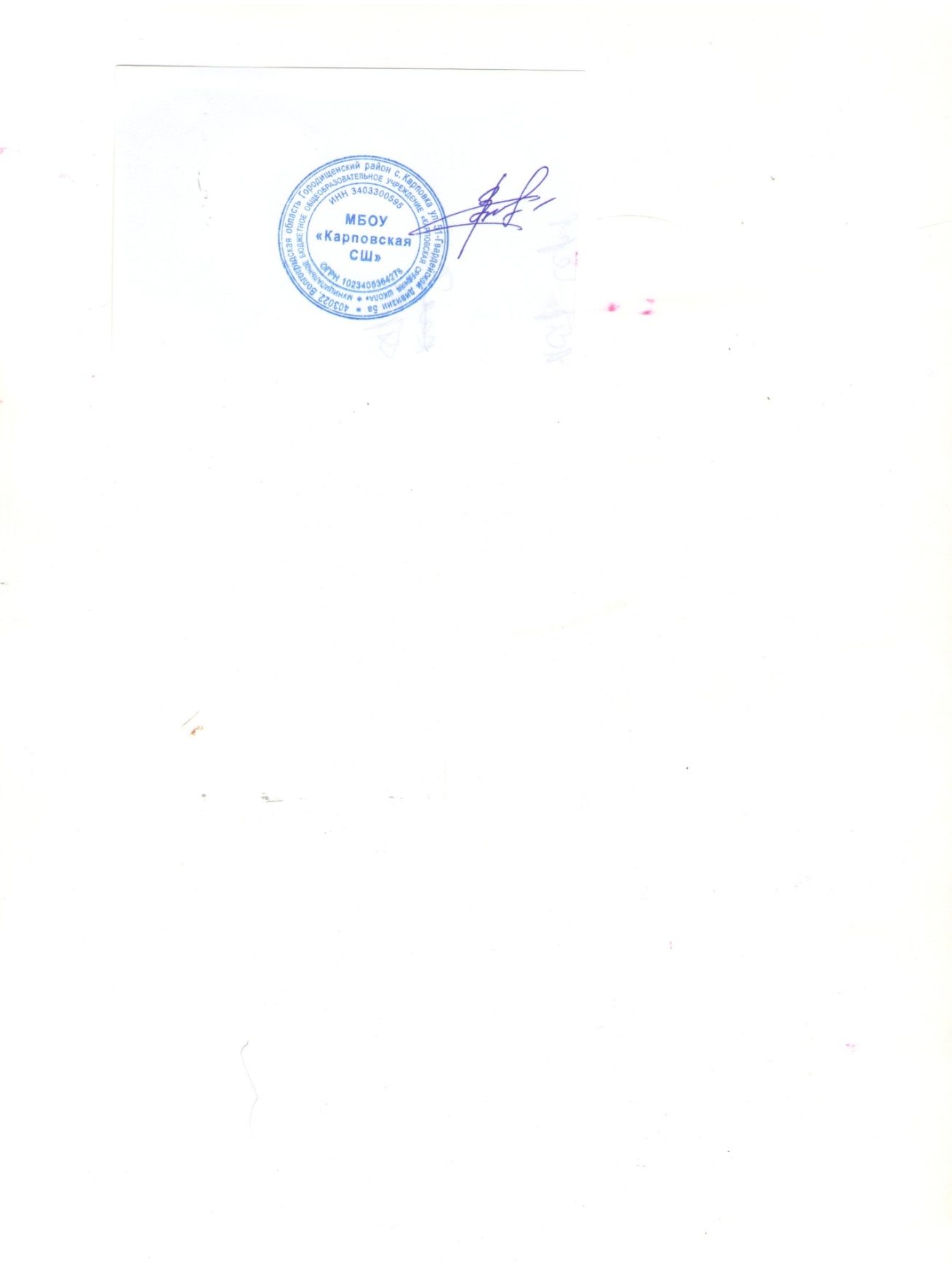   Директор школы__________    С.В. Страхова Приказ от 30.08.2023 № 159РАБОЧАЯПРОГРАММА ВОСПИТАНИЯМБОУ «Карповская СШ»(ПОДГОТОВЛЕНА НА ОСНОВЕ ФЕДЕРАЛЬНОЙПРОГРАММЫ ВОСПИТАНИЯ )2023 – 2024 УЧЕБНЫЙ ГОДс. Карповка2023 г.Содержание:Пояснительная запискаРабочая  программа воспитания  МБОУ «Карповская СШ» (далее – Программа воспитания)  разработана на основе нормативных документов:Федеральный закон РФ от 29.12.2012 № 273-ФЗ «Об образовании в Российской Федерации», с учётом Стратегии развития воспитания в Российской Федерации  на период до 2025 года и Плана мероприятий по ее реализации в 2021-2025 гг., № 996-р и Плана мероприятий по её реализации в 2021 — 2025 годах (Распоряжение Правительства Российской Федерации от 12.11.2020 № 2945-р); Федеральный закон РФ от 04.09.2022г №371-ФЗ "О внесении изменений в Федеральный закон "Об образовании в Российской Федерации" Стратегия национальной безопасности Российской Федерации, (Указ Президента Российской Федерации от 02.07.2021 № 400)                                                     Приказ Минпросвещения Российской Федерации № 370 от 18 мая 2023 года «Об утвеждении федеральной образовательной программы основного общего образования»;Приказ Минпросвещения Российской Федерации № 874 от 30 сентября 2022 года «Об утверждении порядка разработки и утверждения федеральных основных общеобразовательных программ»; Приказ Минпросвещения Российской Федерации № 712 от 11 декабря 2020 г. «О внесении изменений в некоторые федеральные государственные образовательные стандарты общего образования по вопросам воспитания обучающихся»;Письмо Министерства просвещения Российской Федерации   от 18 июля 2022 года № АБ-1951/06 «Об актуализации примерной рабочей программы воспитания», в соответствии с примерной программой воспитания, одобренной решением федерального учебно-методического объединения по общему образованию (протокол от 23.06.2022г. № 3/22).Программа воспитания является методическим документом, определяющим комплекс основных характеристик воспитательной работы, осуществляемой в школе, разрабатывается с учетом государственной политики в области образования и воспитания.Программа воспитания основывается на единстве и преемственности образовательного процесса на уровнях начального общего, основного общего, среднего общего образования, соотносится с примерными рабочими программами воспитания для организаций, реализующих образовательные программы дошкольного, среднего профессионального образования.Программа предназначена для планирования и организации системной воспитательной деятельности в МБОУ «Карповская СШ» с целью достижения обучающимися личностных результатов образования, определённых ФГОС;Программа воспитания:предназначена для планирования и организации системной воспитательной деятельности в МБОУ «Карповская СШ»;разработана и утверждается педагогами в МБОУ «Карповская СШ»;, в том числе совета обучающихся,  родительского комитета.реализуется в единстве урочной и внеурочной деятельности, осуществляемой совместно с семьей и другими участниками образовательных отношений, социальными институтами воспитания;предусматривает приобщение обучающихся к российским традиционным духовным ценностям, включая ценности своей этнической группы, правилам и нормам поведения, принятым в российском обществе на основе российских базовых конституционных норм и ценностей;предусматривает историческое просвещение, формирование российской культурной и гражданской идентичности обучающихся.  Программа воспитания включает три раздела: целевой, содержательный, организационный.При разработке или обновлении рабочей программы воспитания ее содержание, за исключением целевого раздела, может изменяться в соответствии с особенностями образовательной организации: организационно-правовой формой, контингентом обучающихся и их родителей (законных представителей), направленностью образовательной программы, в том числе предусматривающей углубленное изучение отдельных учебных предметов, учитывающей этнокультурные интересы, особые образовательные потребности обучающихся.Раздел I. ЦелевойСодержание воспитания обучающихся в образовательной организации определяется содержанием российских базовых (гражданских, национальных) норм и ценностей, которые закреплены в Конституции Российской Федерации. Эти ценности и нормы определяют инвариантное содержание воспитания обучающихся. Вариативный компонент содержания воспитания обучающихся включает духовно-нравственные ценности культуры, традиционных религий народов России.Воспитательная деятельность в МБОУ «Карповская СШ»  планируется и осуществляется в соответствии с приоритетами государственной политики в сфере воспитания. Приоритетной задачей Российской Федерации в сфере воспитания детей является развитие высоконравственной личности, разделяющей российские традиционные духовные ценности, обладающей актуальными знаниями и умениями, способной реализовать свой потенциал в условиях современного общества, готовой к мирному созиданию и защите Родины.Участниками образовательных отношений в части воспитании являются педагогические и другие работники школы, обучающиеся, их родители (законные представители), представители иных организаций в соответствии с законодательством Российской Федерации, локальными актами школы. Родители (законные представители) несовершеннолетних обучающихся имеют преимущественное право на воспитание своих детей перед всеми другими лицами.Нормативные ценностно-целевые основы воспитания обучающихся в школе определяются содержанием российских гражданских (базовых, общенациональных) норм и ценностей, основные из которых закреплены в Конституции Российской Федерации.С учетом мировоззренческого, этнического, религиозного многообразия российского общества ценностно-целевые основы воспитания обучающихся включают духовно-нравственные ценности культуры народов России, традиционных религий народов России в качестве вариативного компонента содержания воспитания, реализуемого на добровольной основе, в соответствии с мировоззренческими и культурными особенностями и потребностями родителей (законных представителей) несовершеннолетних обучающихся.1.1. Цели и задачиСовременный российский общенациональный воспитательный идеал – высоконравственный, творческий, компетентный гражданин России, принимающий судьбу Отечества как свою личную, осознающий ответственность за настоящее и будущее страны, укорененный в духовных и культурных традициях многонационального народа Российской Федерации. В соответствии с этим идеалом и нормативными правовыми актами Российской Федерации в сфере образования, цель воспитания обучающихся в школе: развитие личности, создание условий для самоопределения и социализации на основе социокультурных, духовно-нравственных ценностей и принятых в российском обществе правил и норм поведения в интересах человека, семьи, общества и государства;формирование у обучающихся чувства патриотизма, гражданственности, уважения к памяти защитников Отечества и подвигам Героев Отечества, закону и правопорядку, человеку труда и старшему поколению, взаимного уважения, бережного отношения к культурному наследию и традициям многонационального народа Российской Федерации, природе и окружающей среде.1.1.2Задачами воспитания обучающихся в школе являются:усвоение ими знаний, норм, духовно-нравственных ценностей, традиций, которые выработало российское общество (социально значимых знаний);формирование и развитие позитивных личностных отношений к этим нормам, ценностям, традициям (их освоение, принятие);приобретение соответствующего этим нормам, ценностям, традициям социокультурного опыта поведения, общения, межличностных и социальных отношений, применения полученных знаний и сформированных отношений на практике (опыта нравственных поступков, социально значимых дел).достижение личностных результатов освоения общеобразовательных программ в соответствии с ФГОС НОО ООО СОО.Личностные результаты освоения обучающимися образовательных программ включают:осознание российской гражданской идентичности;сформированность ценностей самостоятельности и инициативы;готовность обучающихся к саморазвитию, самостоятельности и личностному самоопределению;наличие мотивации к целенаправленной социально значимой деятельности;сформированность внутренней позиции личности как особого ценностного отношения к себе, окружающим людям и жизни в целом. Личностные результаты достигаются в единстве учебной и воспитательной деятельности организации, осуществляющей образовательную деятельность, в соответствии с традиционными российскими социокультурными, историческими и духовно-нравственными ценностями, принятыми в обществе правилами и нормами поведения, и способствуют процессам самопознания, самовоспитания и саморазвития, развития внутренней позиции личности, патриотизма, гражданственности, уважения к памяти защитников Отечества и подвигам Героев Отечества и старшему поколению, закону и правопорядку, труду, взаимного уважения, бережного отношения к культурному наследию и традициям многонационального народа Российской Федерации, природе и окружающей среде.Воспитательная деятельность в МБОУ «Карповская СШ»  планируется и осуществляется на основе аксиологического, антропологического, культурно-исторического, системно-деятельностного, личностно-ориентированного подходов и с учетом принципов воспитания: гуманистической направленности воспитания, совместной деятельности детей и взрослых, следования нравственному примеру, безопасной жизнедеятельности, инклюзивности, возрастосообразности.1.2. Направления воспитания1.2.1. Программа воспитания реализуется в единстве учебной и воспитательной деятельности школы в соответствии с ФГОС по направлениям воспитания и отражает готовность обучающихся руководствоваться ценностями и приобретать первоначальный опыт деятельности на их основе, в том числе в части: - гражданское воспитание, формирование российской гражданской идентичности, принадлежности к общности граждан Российской Федерации, к народу России как источнику власти в российском государстве и субъекту тысячелетней Российской государственности, изучение и уважение прав, свобод и обязанностей гражданина Российской Федерации; (ведется совместная работа с территориальной избирательной комиссией)   – патриотическое воспитание – воспитание любви к родному краю, Родине, своему народу, уважения к другим народам России, формирование общероссийской культурной идентичности (проведение  общешкольных ключевых дел к Дню защитников Отчества, Дням воинской славы, Дню Победы, Дню освобождения Карповки от немецко – фашистских захватчиков и другие);   – духовно-нравственное воспитание обучающихся на основе духовно-нравственной культуры народов России, традиционных религий народов России, формирование традиционных российских семейных ценностей; воспитание честности, доброты, милосердия, сопереживания, справедливости, коллективизма, дружелюбия и взаимопомощи, уважения к старшим, к памяти предков, их вере и культурным –  эстетическое воспитание: формирование эстетической культуры на основе российских традиционных духовных ценностей, приобщение к лучшим образцам отечественного и мирового искусства; – физическое воспитание: развитие физических способностей с учётом возможностей и состояния здоровья, формирование культуры здорового образа жизни, эмоционального благополучия, личной и общественной безопасности, навыков безопасного поведения в природной и социальной среде, чрезвычайных ситуациях;– трудовое воспитание: воспитание уважения к труду, трудящимся, результатам труда (своего и других людей), ориентации на трудовую деятельность, получение профессии, личностное самовыражение в продуктивном, нравственно достойном труде в российском обществе, на достижение выдающихся результатов в труде, профессиональной деятельности (организация дежурств в школе,  школьных клумбах и субботники на территории школьного двора);– экологическое воспитание: формирование экологической культуры, ответственного, бережного отношения к природе, окружающей среде на основе российских традиционных духовных ценностей, навыков охраны и защиты окружающей среды;– познавательное направление воспитания: стремление к познанию себя и других людей, природы и общества, к получению знаний, качественного образования с учётом личностных интересов и потребностей1.3  На каждом уровне воспитания выделяются свои целевые приоритетыЦелевые ориентиры результатов воспитания на уровне начального общего образованияЦелевые ориентиры результатов воспитания на уровне основного общего образованияЦелевые ориентиры результатов воспитания на уровне среднего общего образованияВыделение в общей цели воспитания целевых приоритетов, связанных
с возрастными особенностями воспитанников, не означает игнорирования других составляющих общей цели воспитания. Приоритет – это то, чему педагогическим работникам, работающим с обучающимися конкретной возрастной категории, предстоит уделять большее, но не единственное внимание.Раздел II. Содержательный           Уклад образовательной организации.   В данном разделе раскрываются основные особенности уклада МБОУ «Карповская СШ». Он задает порядок жизни школы и аккумулирует ключевые характеристики, определяющие особенности воспитательного процесса.Уклад МБОУ «Карповская СШ» удерживает ценности, принципы, нравственную культуру взаимоотношений, традиции воспитания, в основе, которых лежат российские базовые ценности, определяет условия и средства воспитания, отражающие самобытный облик МБОУ «Карповская СШ» в окружающем образовательном пространстве, социуме.Уклад способствует формированию ценностей воспитания, которые разделяются всеми участниками образовательных отношений.         МБОУ «Карповская СШ» - общеобразовательное учреждение, расположенное на территории с. Карповка Городищенского района Волгоградской области. Школа оборудована кабинетами для проведения учебных занятий и внеклассных занятий, имеет свою библиотеку, спортивный зал и спортивные объекты на территории. В школе организовано горячее питание для учеников. Имеются электронные образовательные ресурсы для обеспечения образовательного процесса. Для удовлетворения потребностей учеников в расширении социальных связей активно используют онлайн - платформы и ресурсы: «Сетевой город», «Учи.ру», Российская электронная школа», «ПФДО».В рамках воспитательной работы в МБОУ «Карповская СШ» реализует проекты Общероссийской детско-юношеской организации РДДМ. Также в школе функционируют объединение волонтеров «Лига Добра», юнармейский отряд «Орлята», ЮИД «Колесо». Различная информация для учащихся, педагогов, родителей и законных представителей публикуется на официальном сайте образовательного учреждения, функционирует страничка в сети  BК, «Одноклассники»         Воспитательное пространство школы представляет собой систему условий, возможности для саморазвития личности, образуемых субъектов этого пространства – обучающимися, педагогами родителями. Значительная часть семей связана со школой тесными узами: учились дедушки, бабушки, родители, внуки, выпускники возвращаются в школу в качестве сотрудников и педагогов. Эта особенность играет важную роль в воспитательном процессе, так как способствует формированию благоприятного микроклимата, доверительных отношений, укреплению традиций, лучшему родители, учащиеся, учителя) не только в школе, но и в поселении в целом.В небольшом коллективе интенсивнее и быстрее идет процесс установления межличностных контактов, существует реальная возможность проявить себя в общем деле. Дети активно взаимодействуют не только со своими сверстниками, но и с ребятами других возрастов, а также с другими учителями, сотрудниками школы.Для создания единого воспитательного пространства в рамках Программы инициируется взаимодействие образовательных, административных, общественных и иных структур села:Администрация с.Карповка;ФАП с.Карповка;МБДОУ «Карповский  д/с «Золотой петушок»Храм св.Петра и Павла;МКУ «Образование»;МБОУ ДОД «ЦДТ»;МБУ СМК «Меридиан»;Отдел опеки и попечительства Городищенского муниципального района;КДН и ЗП Городищенского муниципального района;ОПДН ОВД Городищенского муниципального района.Процесс воспитания   в образовательной организации основывается на следующих принципах взаимодействия педагогов и школьников:неукоснительное соблюдение законности и прав семьи и ребенка, соблюдение конфиденциальности информацииориентир на создание образовательном организации психологической комфортной среды для каждого ребенка и взрослого без которой невозможно конструктивное взаимодействие школьников и педагогов;реализация процесса воспитания главным образом через создания в школе детско-взрослых общностей, которые бы объединяли детей и педагогов яркими и содержательными событиями, общими позитивными эмоциями доверительными отношениями друг к другу;системность, целесообразность и нешаблонность воспитания, как условия его эффективности.С 2020 года обучающие школы принимают участие в Программе по развитию личностного потенциала, реализуемых программ «Билет в будущее», «Большая перемена»Цель МБОУ «Карповская СШ» в самосознании педагогического коллектива: воспитание высоконравственных, творческих, компетентных граждан России, принимающих судьбу Отечества как свою личную, осознающих ответственность за настоящее и будущее своей страны, укорененных в духовных и культурных традициях многонационального народа России.Процесс воспитания основывается на следующих принципах взаимодействия педагогов и школьников:неукоснительное соблюдение законности и прав семьи и ребенка, соблюдения конфиденциальности информации о ребенке и семье, приоритета безопасности ребенка при нахождении в школе;ориентир на создание психологически комфортной среды для каждого ребенка и взрослого, без которой невозможно конструктивное взаимодействие школьников и педагогов; реализация процесса воспитания главным образом через создание в школе детско-взрослых общностей, которые объединяют детей и педагогов содержательными событиями, позитивными эмоциями и доверительными отношениями друг к другу;организация основных совместных дел школьников и педагогов как предмета совместной заботы и взрослых, и детей;системность, целесообразность и не шаблонность воспитания как условия его эффективности.В течение года реализуются основные школьные дела, через которые осуществляется интеграция воспитательных усилий педагогических работников. Важной чертой каждого ключевого дела и большинства используемых для воспитания других совместных дел педагогических работников и обучающихся является коллективная разработка, коллективное планирование, коллективное проведение и коллективный анализ их результатов.Большое внимание со стороны педагогического коллектива отводится созданию ситуаций для проявления активной гражданской позиции обучающихся через развитие ученического самоуправления, волонтерского движения, включение в деятельность РДДМ.В школе создаются такие условия, при которых по мере взросления, обучающегося увеличивается и его роль в совместных делах (от пассивного наблюдателя до организатора).В проведении общешкольных дел отсутствует соревновательность между классами, поощряется конструктивное межвозрастное взаимодействие обучающихся, а также их социальная активность.Педагогические работники школы ориентируются на формирование коллективов в рамках школьных классов, кружков, секций и иных детских объединений, на установление в них доброжелательных и товарищеских взаимоотношений.Важное место в воспитательной работе отводится педагогическому сопровождению одарённых детей. Ключевой фигурой воспитания в школе является классный руководитель, реализующий по отношению к обучающимся защитную, личностно развивающую, организационную, посредническую (в разрешении конфликтов) функции.Школьные традиции – это, прежде всего, такие обычаи, которые поддерживаются коллективом. Каждая традиция имеет свое прошлое, свою историю. Основными традициями воспитания в образовательной организации являются следующие: Сентябрь-октябрь – праздник «День знаний», «День учителя», «День пожилого человека», «Кросс Нации» и др;Ноябрь – декабрь –День матери», «День народного единства», , Новогодние праздники и др;Январь-февраль – «Сталинградская битва», «Афганистан - ты боль моей души», «День защитника Отечества», акция «Помоги птицам» и др;Март-апрель – 8 марта, «День Здоровья», «Зарничка», «День космонавтики» и др;Май-июнь –  День победы, «День семьи», последний звонок, «День защиты детей», школьный оздоровительный лагерь, акция «Свеча памяти», торжественное вручение аттестатов для  9, 11 классов.Еженедельно в течение года в школе проводится организационная линейка с поднятием Государственного флага РФ и выноса школьного знамени; проведение Вахты Памяти, участие в социально значимых акциях и проектах. Настоящая программа содержит теоретическое положения и план работы, основанные на практических наработках ОО по формированию целостной воспитательной среды и целостного пространства духовно-нравственного развития школьника, определяемого как уклад школьной жизни, интегрированного в урочную, внеурочную, внешкольную, семейную деятельность обучающегося и его родителей (законных представителей). При этом обеспечивая духовно-нравственное развитие обучающихся на основе их приобщения к базовым российским ценностям: Россия, многонациональный народ Российской Федерации, гражданское общество, семья, труд, искусство, наука, религия, природа, человечество.	Источниками, оказывающими положительное влияние на воспитательный процесс  в школе, являются педагоги:высококвалифицированный коллектив, способный замотивировать учащихся на высокие достижения в учебной, спортивной, творческой и социальной деятельностях;специалисты социально-психологической службы школы, обеспечивающие педагогическую поддержку особым категориям обучающихся;педагоги дополнительного образования, организующие взаимодействие с обучающимися во внеурочное время, оказывающих педагогическую поддержку в самореализации и саморазвитии школьников. В педагогической команде имеются квалифицированные специалисты, необходимые для сопровождения всех категорий, обучающихся в школе.Возможные отрицательные источники влияния на детей: социальные сети, компьютерные игры, а также отдельные родители с низким воспитательным ресурсом, неспособные грамотно управлять развитием своего ребенка. Проблемные зоны, дефициты, препятствия достижению эффективных результатов в воспитательной деятельности:Сотрудничество с родителями – слабый отклик родительской общественности на призыв школы к решению проблем организации воспитательного процесса.Проблемы коммуникации родителей и классных руководителей – личное общение часто заменяется сообщениями в мессенджерах, что понижает эффективность решения проблем.Отсутствие единых требований к обучающимся со стороны педагогов и родителей.Слабая заинтересованность к воспитанию детей со стороны семьи.Пути решения вышеуказанных проблем:Привлечение родительской общественности к планированию, организации, проведению воспитательных событий и воспитательных дел, а также их анализу.Внедрение нестандартных форм организации родительских собраний и индивидуальных встреч с родителями.Выработка единых требований к обучающимся со стороны педагогов и родителей.Выработка и реализация мотивационных мер поддержки и привлечения обучающихся для участия в конкурсах творческой и спортивной направленности.Активное привлечение к воспитательной работе всех субъектов профилактики.2.2. ВИДЫ, ФОРМЫ И СОДЕРЖАНИЕ ДЕЯТЕЛЬНОСТИПрактическая реализация цели и задач воспитания осуществляется в рамках следующих направлений воспитательной работы школы. Каждое из них представлено в соответствующем модуле.2.1. Модуль «Школьный урок»Реализация школьными педагогами воспитательного потенциала урока предполагает следующее:-организацию работы с детьми как в офлайн, так и онлайн формате;–установление доверительных отношений между учителем и его учениками, способствующих позитивному восприятию учащимися требований и просьб учителя, привлечению их внимания к обсуждаемой на уроке информации, активизации их познавательной деятельности;-побуждение школьников соблюдать на уроке общепринятые нормы поведения, правила общения со старшими (учителями) и сверстниками (школьниками), принципы учебной дисциплины и самоорганизации,  согласно Устава школы, Правилам внутреннего распорядка школы;– использование воспитательных возможностей содержания учебного предмета через демонстрацию детям примеров ответственного, гражданского поведения, проявления человеколюбия и добросердечности, через подбор соответствующих текстов для чтения, задач для решения,  кейсов и дискуссий;-применение на уроке интерактивных форм работы учащихся: интеллектуальных игр, викторины, тестирование кейсы, стимулирующих познавательную мотивацию школьников; дискуссий, которые дают учащимся возможность приобрести опыт ведения конструктивного диалога; групповой работы или работы в парах, которые учат школьников командной работе и взаимодействию с другими детьми;Олимпиады,   занимательные  уроки  и   пятиминутки,  урок-деловая  игра,  урок  –  путешествие,  урок   мастер-класс,  урок-исследование  и  др.    Учебно-развлекательные  мероприятия  (конкурс- игра  «Предметный кроссворд», турнир «Своя игра», викторины, литературная композиция, конкурс газет и рисунков, экскурсия и др.);-включение в урок игровых процедур, которые помогают поддержать мотивацию детей к получению знаний, налаживанию позитивных межличностных отношений в классе, помогают установлению доброжелательной атмосферы во время урока;  интеллектуальных  игр,  стимулирующих  познавательную мотивацию  школьников. Предметные  выпуски  заседания  клуба  «Что?  Где?  Когда?»,  брейн-ринга,  геймификация:  квесты,  игра-провокация,  игра-эксперимент,  игра-демонстрация, игра-состязание,  дидактического  театра,  где  полученные  на  уроке  знания  обыгрываются в театральных постановках;-организация шефства мотивированных и эрудированных учащихся над их неуспевающими одноклассниками, дающего школьникам социально значимый опыт сотрудничества и взаимной помощи;-инициирование и поддержка исследовательской деятельности школьников в рамках реализации ими индивидуальных и групповых исследовательских проектов,  помогает приобрести навык самостоятельного решения теоретической проблемы, оформления собственных идей, навык уважительного отношения к чужим идеям, оформленным в работах других исследователей, навык публичного выступления перед аудиторией, аргументирования и отстаивания своей точки зрения;–     создание гибкой  и  открытой  среды  обучения  и  воспитания  с использованием  гаджетов,  открытых  образовательных  ресурсов,  системуправления  позволяет  создать  условия  для  реализации  провозглашенныхЮНЕСКО ведущих принципов образования XXI века: «образование для всех»,«образование через всю жизнь», образование «всегда, везде и в любое время».У  обучающихся  развиваются  навыки  сотрудничества,  коммуникации,социальной ответственности, способность критически мыслить, оперативно икачественно решать проблемы; воспитывается ценностное отношение к миру2.2. Модуль «Классное руководство»Осуществляя работу с классом, педагог (классный руководитель) организует работу с коллективом класса; индивидуальную работу с учащимися вверенного ему класса; работу с учителями, преподающими в данном классе; работу с родителями учащихся или их законными представителями.Главное предназначение классного руководителя – изучение  особенностей    развития  каждого обучающегося в   классе и создание условия для становления ребенка, как личности, входящего в современный ему мир, воспитать человека, способного достойно занять своё место в жизни.Важное место в работе классного руководителя занимает организация  интересных  и  полезных  для  личностного развития ребенка совместных дел с учащимися вверенного  ему класса, позволяющих, с одной стороны, вовлечь в них детей с самыми   разными  потребностями  и  тем  самым  дать  им  возможность  самореализоваться,  а  с  другой,  установить  и  упрочить  доверительные  отношения  с  учащимися  класса,  стать  для  них  значимым  взрослым,  задающим образцы поведения в обществе.Формированию  и  сплочению  коллектива  класса  способствуют  следующие дела, акции, события, проекты, занятия:–         классные часы: тематические (согласно плану классного руководителя),  посвященные юбилейным датам, Дням воинской славы, событию в классе,  в  селе,  в районе, стране,  способствующие  расширению  кругозора  детей,  формированию  эстетического  вкуса,  позволяющие  лучше  узнать  и полюбить свою Родину;–  игровые, способствующие сплочению коллектива,  поднятию  настроения,  предупреждающие  стрессовые  ситуации;  проблемные,  направленные на устранение конфликтных ситуаций в классе, школе,  позволяющие  решать  спорные  вопросы;  организационные,  связанные  к  подготовкой  класса  к  общему  делу;  здоровьесберегающие, позволяющие получить опыт безопасного поведения в социуме, ведения  здорового образа жизни и заботы о здоровье других людей.Немаловажное значение имеет:– формирование  традиций  в  классном  коллективе:  «День именинника»,  концерты для мам, бабушек,  и т.п.;– становление  позитивных  отношений  с  другими  классными коллективами  (через  подготовку  и  проведение  ключевого  общешкольногодела по параллелям);– сбор информации об увлечениях и интересах обучающихся и ихродителей,  чтобы  найти  вдохновителей  для  организации  интересных  иполезных дел;– создание ситуации выбора и успеха.Формированию и развитию коллектива класса способствуют:-составление социального паспорта класса– изучение учащихся класса (потребности, интересы, склонности и другие  личностные  характеристики  членов  классного  коллектива),– составление карты интересов и увлечений обучающихся;-деловая  игра «Выборы актива класса» на этапе коллективного планирования;– проектирование  целей,  перспектив  и  образа  жизнедеятельностиклассного  коллектива  с  помощью  организационно-деятельностной  игры, классного  часа  «Класс,  в  котором  я  хотел  бы  учиться»,  конкурса  «Устав класса», «Герб класса», «Мой класс сегодня и завтра».Классное руководство подразумевает и индивидуальную работу с обучающимися класса:–  со  слабоуспевающими  детьми  и  учащимися, испытывающими  трудности  по  отдельным  предметам  направлена  на  контроль за успеваемостью обучающихся класса;– с  учащимися,  находящимися  в состоянии стресса и дискомфорта;– с обучающимися,  состоящими на различных видах учёта, в  группе  риска, оказавшимися  в  трудной  жизненной  ситуации.  Работа  направлена на контроль за свободным времяпровождением;–  заполнение  с  учащимися  «портфолио»  с занесением   «личных достижений» учащихся класса;–      участие в общешкольных конкурсах;– предложение  (делегирование)  ответственности  за  то  или  иное поручение– вовлечение учащихся в социально значимую деятельность  в классе.Классный руководитель  работает  в тесном сотрудничестве  с учителями-предметниками.2.3. Модуль «Работа с родителями или их законными представителями»Работа с родителями или законными представителями школьников осуществляется для лучшего достижения цели воспитания, которое обеспечивается согласованием позиций семьи и школы в данном вопросе. Только когда все участники образовательного процесса едины и находят контакт, тогда воспитание наиболее эффективно. Но бывает так, что родители сами нуждаются в грамотной квалифицированной помощи.Необходима организация работы по выявлению  родителей (законных представителей), не выполняющих обязанностей по их воспитанию, обучению, содержанию ведется систематически и в течение всего года. Используются различные формы работы:–   выявление семей группы риска  при  обследовании материально-бытовых  условий проживания  обучающихся школы;–   формирование банка данных  семей;–   индивидуальные беседы;–   заседания Совета профилактики;–   совещания при директоре;–   совместные мероприятия с КДН и  ПДН;Профилактическая работа с родителями предусматривает  оптимальное педагогическое взаимодействия школы и семьи, включение семьи в воспитательный процесс через систему родительских собраний, общешкольных мероприятий с детьми и родителями – День семьи,  День матери, мероприятия по профилактике вредных привычек,  родительские лектории и т.д.Проведение тематических собраний (в том числе по инициативе родителей), на которых родители могут получать советы по вопросам воспитания, взаимоотношений обучающихся и педагогов, а также получать консультации психологов, врачей, социальных работников, обмениваться опытом;Кроме  работы по просвещению и профилактике   в школе проводится активная работа для  детей и их семей по создание ситуации успеха,  поддержки и развития творческого потенциала.Работа с родителями или законными представителями школьников осуществляется в рамках следующих видов и форм деятельности:На групповом уровне:– Общешкольный  родительский комитет, участвующий в управлении школой и решении вопросов воспитания и социализации их детей;-общешкольные родительские собрания, происходящие в режиме обсуждения наиболее острых проблем обучения и воспитания школьников;-педагогическое просвещение родителей по вопросам воспитания детей, в ходе которого  родители  получают  рекомендации классных руководителей и обмениваются собственным творческим опытом и находками в деле воспитания детей, а так же по вопросам  здоровьясбережения детей и подростков;-взаимодействие с родителями посредством школьного сайта: размещается  информация, предусматривающая ознакомление родителей, школьные новости. На индивидуальном уровне:– обращение к специалистам по запросу родителей для решения острых конфликтных ситуаций;– участие родителей в педагогических консилиумах, собираемых в случае возникновения острых проблем, связанных с обучением и воспитанием конкретного ребенка;– помощь со стороны родителей в подготовке и проведении общешкольных и внутриклассных мероприятий воспитательной направленности;– индивидуальное консультирование с целью координации воспитательных усилий педагогов и родителей.2.4.  Модуль «Внеурочная деятельность и дополнительное образование».Внеурочная деятельность в МБОУ «Карповская СШ» является неотъемлемой и обязательной частью образовательного процесса. Воспитание на занятиях школьных курсов внеурочной деятельности осуществляется преимущественно через:вовлечение обучающихся в интересную и полезную для них деятельность, которая предоставит им возможность самореализоваться в ней, приобрести социально значимые знания, развить в себе важные для своего личностного развития социально значимые отношения, получить опыт участия в социально значимых делах;формирование в кружках, секциях, клубах, студиях и т.п. детско-взрослых общностей, которые могли бы объединять детей и педагогов общими позитивными эмоциями и доверительными отношениями друг к другу;создание в детских объединениях традиций, задающих их членам определенные социально значимые формы поведения;поддержку обучающихся с ярко выраженной лидерской позицией и установкой на сохранение и поддержание накопленных социально значимых традиций;поощрение педагогами детских инициатив и детского самоуправления.Реализация воспитательного потенциала внеурочной деятельности в целях обеспечения индивидуальных потребностей, обучающихся осуществляется в рамках выбранных ими курсов, занятий:курсы, занятия познавательной, научной, исследовательской, просветительской направленности направленные на передачу обучающимся социально значимых знаний, развивающие их любознательность, позволяющие привлечь их внимание к экономическим, политическим, экологическим, гуманитарным проблемам нашего общества, формирующие их гуманистическое мировоззрение и научную картину мира.;курсы, занятия в области искусств, художественного творчества разных видов и жанров, создающие благоприятные условия для просоциальной самореализации обучающихся, направленные на раскрытие их творческих способностей, формирование чувства вкуса и умения ценить прекрасное, на воспитание ценностного отношения к культуре и их общее духовно- нравственное развитие, на раскрытие творческого, умственного и физического потенциала обучающихся, развитие у них навыков конструктивного общения, умений работать в команде;курсы, занятия оздоровительной и спортивной направленности. направленные на физическое развитие обучающихся, развитие их ценностного отношения к своему здоровью, побуждение к здоровому образу жизни, воспитание силы воли, ответственности, формирование установок на защиту слабых.По одному часу в неделю – в обязательном порядке   отводятся на следующие занятия:По одному часу в неделю – в обязательном порядке   отводятся на следующие занятия:«Разговоры о важном». Темы и содержание занятий определяются с разбивкой по классам на Федеральном уровне. направленные на удовлетворение профориентационных интересов и потребностей обучающихся (в том числе основы предпринимательства).по формированию функциональной грамотности обучающихся (в том числе финансовой грамотности).Внешкольные мероприятияРеализация воспитательного потенциала внешкольных мероприятий предусматривает:внешкольные тематические мероприятия воспитательной направленности, организуемые педагогами, по изучаемым в школе учебным предметам, курсам, модулям (конференции, фестивали, творческие конкурсы);организуемые в классах классными руководителями, в том числе совместно с родителями (законными представителями) обучающихся, экскурсии, походы выходного с привлечением к их планированию, организации, проведению, оценке мероприятия;2.5. Модуль «Самоуправление.Обучающиеся имеют право на участие в управлении образовательной организацией в установленном порядке. Это право обучающиеся могут реализовать через систему ученического самоуправления. Поддержка детского самоуправления в МБОУ «Карповская СШ» помогает педагогам воспитывать в детях инициативность, самостоятельность, ответственность, трудолюбие, чувство собственного достоинства, предоставляет широкие возможности для самовыражения и самореализации, подготавливая к взрослой жизни.  Реализация воспитательного потенциала системы ученического самоуправления в образовательной организации предусматривает:Детское самоуправление в школе осуществляется через:На уровне школы:через деятельность Совета старшеклассников;через деятельность актива старшеклассников, объединяющего лидеров (старост) классов для информирования учащихся и получения обратной связи от классных коллективов, возглавляет Совет председатель, выбранный при организации тайного голосования; через деятельность временных творческих советов дела, отвечающих за проведение мероприятий, праздников, вечеров, акций, в том числе традиционных: ко Дню знаний, к Дню Учителя, посвящение в «пятиклассники», к Дню матери, «Кросс Нации», «Безопасный маршрут в школу». Дня самоуправления в рамках профориентационной работы.через работу школьного медиацентра:Школьная интернет-группа «МБОУ «Карповская СШ» в ВК-разновозрастное сообщество школьников, родителей  и педагогов, страница в «Одноклассниках»На уровне классов:через деятельность выборных по инициативе и предложениям учащихся лидеров класса (мэров), представляющих интересы класса в общешкольных делах и призванных координировать его работу с другими коллективами, учителями;через организацию на принципах самоуправления жизни групп, отправляющихся в походы, на экскурсии, осуществляемую через систему распределяемых среди участников ответственных должностей.На индивидуальном уровне:через вовлечение школьников в планирование, организацию, проведение и анализ различного рода деятельности.2.6. Модуль «Профориентация»            Совместная деятельность педагогических работников и обучающихся по направлению «Профориентация» включает профессиональное просвещение, диагностику и консультирование по вопросам профориентации, организацию профессиональных проб обучающихся. Задача совместной деятельности педагога и обучающегося – подготовить к осознанному выбору своей будущей профессиональной деятельности. Создавая профориентационно значимые проблемные ситуации, формирующие готовность школьника к выбору, педагог актуализирует его профессиональное самоопределение, позитивный взгляд на труд в постиндустриальном мире, охватывающий не только профессиональную, но и внепрофессиональную  составляющие такой деятельности.Реализация воспитательного потенциала профориентационной работы образовательной организации предусматривает:проведение циклов профориентационных часов, направленных на подготовку обучающегося к осознанному планированию и реализации своего профессионального будущего;профориентационные игры (игры-симуляции, деловые игры, квесты, кейсы), расширяющие знания о профессиях, способах выбора профессий, особенностях, условиях разной профессиональной деятельности;экскурсии на предприятия, в организации, дающие начальные представления о существующих профессиях и условиях работы;посещение профориентационных выставок, ярмарок профессий, тематических профориентационных парков, лагерей, дней открытых дверей в организациях профессионального, высшего образования;совместное с педагогами изучение обучающимися интернет-ресурсов, посвященных выбору профессий, прохождение профориентационного онлайн-тестирования, онлайн-курсов по интересующим профессиям и направлениям профессионального образования;участие в работе всероссийских профориентационных проектах, в том числе реализация профориентационного минимума (6-9 классы);индивидуальное консультирование психологом обучающихся и их родителей (законных представителей) по вопросам склонностей, способностей, иных индивидуальных особенностей обучающихся, которые могут иметь значение в выборе ими будущей профессии;освоение обучающимися основ профессии в рамках различных курсов, включенных в обязательную часть образовательной программы, в рамках компонента участников образовательных отношений, внеурочной деятельности, дополнительного образования;оформление тематических стендов профориентационной направленности.2.7. Модуль «Ключевые школьные дела»Ключевые дела – это главные традиционные общешкольные дела, в которых принимает участие большая часть школьников и которые обязательно планируются, готовятся, проводятся и анализируются совместно педагогами и детьми. Это комплекс коллективных творческих дел, интересных и значимых для школьников, объединяющих их вместе с педагогами в единый коллектив. В воспитательной системе нашей школы выделяются тематические периоды традиционных дел. Главные дела являются понятными, личностнозначимыми, главное, в празднике – своеобразная форма духовного самовыражения и обогащения ребенка.На внешкольном уровне:социальные проекты – ежегодные совместно разрабатываемые и реализуемые школьниками и педагогами комплексы дел (благотворительной, экологической, патриотической, трудовой направленности), ориентированные на преобразование окружающего школу социума: благотворительная ярмарка «Время делать добро», «Безопасная дорога», акции «Георгиевская лента», «Бессмертный полк».Вахты Победы»:– проводимые для жителей села, семьями учащихся спортивные состязания, праздники, которые открывают возможности для творческой самореализации обучающихся и включают их в деятельную заботу об окружающих: Фестиваль здорового образа жизни, спортивный праздник «Папа, мама, я – спортивная семья», флешмобы , посвященные ко «Дню Народного Единства»,  ко «Дню матери», ко «Дню учителя», «Ко дню космонавтики».На школьном уровне:общешкольные праздники– ежегодно проводимые творческие (театрализованные, музыкальные, литературные и т.п.) дела, связанные со значимыми для детей и педагогов знаменательными датами и в которых участвуют все классы школы:День Знаний, как творческое открытие нового учебного года, где происходит знакомство первоклассников и ребят, прибывших в новом учебном году в школу, с образовательной организацией.Последний звонок. Каждый год – это неповторимое событие, которое позволяет всем участникам образовательного процесса осознать важность преемственности «поколений» не только учащимися выпускных классов, но и младшими школьниками. Последние звонки в школе всегда неповторимы, в полной мере демонстрируют все таланты выпускников, так как целиком и полностью весь сюжет праздника придумывается самими ребятами и ими же реализуется.День учителя. Ежегодно обучающиеся демонстрируют уважительное отношения к учителю, труду педагога через поздравление, творческих концертов. Данное мероприятие формирует доброжелательное отношение между обучающимися и педагогами, развитие творческих способностей обучающихся.Праздник «8 Марта». Традиционно обучающиеся совместно с педагогами создают праздничное настроение, которая помогает обучающимся в раскрытии их способностей, учиться преодолевать застенчивость, обретать уверенность в себе, продолжать выразительно и эмоционально читать стихи, участвовать в сценках, играх. Работать над сплочением коллектива.Празднование Дня Победы в школе организуется в разных формах: участие в митинге, в торжественном параде, смотр военной песни и строя. Совместно с родителями школьники являются участниками всероссийского шествия «Бессмертный полк», фестиваля патриотической песни «Салют! Победа!». Такое общешкольное дело будет способствовать формированию российской гражданской идентичности школьников, развитию ценностных отношений подростков к вкладу советского народа в Победу над фашизмом, к исторической памяти о событиях тех трагических лет.церемонии награждения (по итогам года) обучающихся за активное участие в жизни школы, защиту чести школы в конкурсах, соревнованиях, олимпиадах Способствует поощрению социальной активности детей, развитию позитивных межличностных отношений между педагогами и воспитанниками, формированию чувства доверия и уважения друг к другу.На уровне классов:выбор и делегирование представителей классов в  Совет старшеклассников, ответственных за подготовку общешкольных ключевых дел;проведение в рамках класса итогового анализа детьми общешкольных ключевых дел, участие представителей классов в итоговом анализе проведенных дел на уровне общешкольных советов дела.На индивидуальном уровне:вовлечение по возможности каждого ребенка в ключевые дела школы в одной из возможных для них ролей: сценаристов, постановщиков, исполнителей, ведущих, декораторов, музыкальных редакторов, корреспондентов, ответственных за костюмы и оборудование, ответственных за приглашение и встречу гостей и т.п.);индивидуальная помощь ребенку (при необходимости) в освоении навыков подготовки, проведения и анализа ключевых дел;наблюдение за поведением ребенка в ситуациях подготовки, проведения и анализа ключевых дел, за его отношениями со сверстниками, старшими и младшими обучающимися, с педагогами и другими взрослыми;при необходимости коррекция поведения ребенка через частные беседы с ним, через включение его в совместную работу с другими детьми, которые могли бы стать хорошим примером для ребенка, через предложение взять в следующем ключевом деле на себя роль ответственного за тот или иной фрагмент общей работы.2.8. . Модуль «Организация предметно-эстетической среды»Воспитывающее влияние на ребенка осуществляется через такие формы работы с предметно-эстетической средой школы как:оформление классов;организацию и проведение церемоний поднятия (спуска) государственного флага Российской Федерации;  исполнение гимна Российской Федерации;сохранение порядка мемориалов воинской славы, памятников;оформление и обновление «мест новостей», стендов в помещениях, содержащих в доступной, привлекательной форме новостную информацию позитивного гражданско-патриотического, духовно-нравственного содержания, фотоотчёты об интересных событиях, поздравления педагогов и обучающихся и т.п.;подготовку и размещение регулярно сменяемых экспозиций творческих работ обучающихся в разных предметных областях, демонстрирующих их способности, знакомящих с работами друг друга;озеленение территории при общеобразовательной организации;разработку и оформление пространств проведения значимых событий, праздников, церемоний, торжественных линеек, творческих вечеров;разработку и обновление материалов (стендов, плакатов, инсталляций и др.), акцентирующих внимание обучающихся на важных для воспитания ценностях, правилах, традициях, укладе общеобразовательной организации, актуальных вопросах профилактики и безопасности.Предметно-пространственная среда строится как максимально доступная для обучающихся с особыми образовательными потребностями2.9.  Модуль «Профилактика и безопасность»АКТУАЛЬНОСТЬ          Стремительность жизни современного общества, постоянные и сложные перемены социальных стереотипов предъявляют повышенные требования не только к взрослым, но и к детям. Это приводит к обострению психотравмирующих социальных факторов: искажение ценностных ориентиров, неадекватные воспитательные методы и приёмы в семье, рост безнадзорности и преступности в детской и подростковой среде, появление асоциальных явлений в поведении детей. К этому ведут такие причины, как: трудное финансовое положение семьи, деградация в поведении взрослых; конфликтные ситуации со сверстниками, учителями и родственниками; трудности в социальной адаптации; проблемы со здоровьем; отставание в развитии и т.д.Ухудшение здоровья детей школьного возраста в России стало не только медицинской, но и  серьезной педагогической проблемой.          Пожалуй, нет ничего другого в мире, чтобы мы теряли с такой беспечностью и легкостью, как собственное здоровье. Данные официальной статистики и результаты специальных научных исследований свидетельствуют о том, что в последние годы для подростков стали характерны не только широкая распространенность вредных привычек, но и более раннее приобщение к ним.  В современной,  быстро меняющейся  экологической обстановке в России, возможности распространения среди подростков образа жизни сопряженного с риском для здоровья, становятся все более широкими.Опыт показывает, что большинство подростков испытывают потребность в обсуждении различных проблем здоровья и информации, касающейся личной безопасности. Поэтому одной из форм работы по профилактике вредных привычек и приобщению детей к здоровому образу жизни является просвещение. Подросткам необходима информация квалифицированных специалистов по интересующим их вопросам.Основной целью формирования у обучающихся здорового и безопасного образа жизни, курсовой подготовки гражданской обороны является формирование у обучающихся МБОУ «Карповская СШ» ценностного отношения к собственному здоровью и собственной безопасности, основанного на знании своих потребностей, особенностей развития, и выработанного в процессе занятий, индивидуального способа здорового образа жизни.Особую тревогу вызывают те факты, что в последнее время увеличивается количество случаев асоциального поведения детей и подростков, растут цифры самовольных уходов несовершеннолетних из семей, где не обеспечиваются минимально необходимые условия для жизнедеятельности и полноценного развития, допускаются случаи жестокого обращения с ними. Безнадзорные дети, как правило, занимаются бродяжничеством, попрошайничеством, мелким воровством, употребляют спиртные напитки, токсические и наркотические вещества.Работа по профилактике и предупреждению безнадзорности и правонарушений несовершеннолетних и таких асоциальных явлений как курение, употребление алкоголя и психоактивных веществ - одно из главных направлений деятельности МБОУ «Карповская СШ». Школа - первичное звено в системе безопасности и профилактики, и от успешности проведения профилактической работы зависит снижение статистических данных всех профилактических учётов. В МБОУ «Карповская СШ» профилактическая работа с учащимися и семьями систематизирована и упорядочена, в Школе работает социально-психологическая служба, в составе которой взаимодействуют старший методист и педагог- психолог. ЦЕЛЬ:Комплексное решение проблем безопасности и профилактики правонарушений, безнадзорности, наркомании и других негативных явлений социума среди обучающихся, защита их прав, социальная адаптация и реабилитация; разработка и внедрение мер, направленных на социализацию несовершеннолетних через взаимодействие органов системы профилактики, ориентированных на организацию содержательного досуга детей, воспитание физически здорового человека.ЗАДАЧИ:1.    Осуществление мероприятий, развивающих позитивные интересы и социальные навыки детей, организация внеурочной деятельности и досуга учащихся.2.    Исследование проблем детской и подростковой среды: правонарушений, безнадзорности, токсикомании, наркомании (анкетирование, диагностирование и т.д.).3.    Выявление детей и семей, нуждающихся в социальной, медицинской, юридической, психолого-педагогической помощи, привлечение специалистов служб профилактики.4.    Активизация разъяснительной работы среди учащихся и родителей по вопросам правопорядка, пропаганда здорового образа жизни.5.    Помощь семье в проблемах, связанных с учебой и воспитанием ребенка.6.    Помощь ребенку в устранении причин, негативно влияющих на его посещаемость, успеваемость, поведение, социализацию.Профилактика в МБОУ «Карповская СШ» — это комплекс мер социально-психологического,  педагогического характера, направленных на нейтрализацию отрицательных факторов социальной среды на личность, предупреждение противоправных или других отклонений в поведении   обучающихся.Основным механизмом безопасности и профилактики негативных проявлений и социальных рисков среди обучающихся является воспитательная  система Школы — упорядоченная совокупность компонентов воспитательного процесса (целей, субъектов воспитания, их деятельности, отношений, освоения среды), взаимодействие и интеграция которых обуславливает наличие у Школы  (и всех её структурных                подразделений) способности обеспечивать безопасную и комфортную образовательную среду, целенаправленно и эффективно содействовать развитию личности ребёнка.Реализация воспитательного потенциала профилактической деятельности в целях формирования и поддержки безопасной и комфортной среды в Школе предусматривает:обеспечение безопасности жизнедеятельности обучающихся;организацию деятельности педагогического коллектива по созданию в Школе эффективной профилактической среды обеспечения безопасности жизнедеятельности как условия успешной воспитательной деятельности (Всероссийские недели и акции безопасности; Декада безопасности дорожного движения; социально-психологическое тестирование; школьная служба медиации и т.д.);проведение исследований, мониторинга рисков безопасности и ресурсов повышения безопасности, выделение и психолого-педагогическое сопровождение групп риска обучающихся по разным направлениям (агрессивное поведение, зависимости и проведение коррекционно-воспитательной работы с обучающимся групп риска силами педагогического коллектива и с привлечением сторонних специалистов (психологов,  работников социальных служб, правоохранительных органов, опеки и др.):  мониторинг деструктивных проявлений обучающихся, а также мониторинг страниц обучающихся в социальных сетях, с целью выявления  несовершеннолетних, вовлечённых в активные деструктивные сообщества;разработку и реализацию профилактических программ, направленных на работу как с девиантными обучающимися, так и с их окружением; организацию межведомственного взаимодействия;вовлечение обучающихся в воспитательную деятельность, проекты, программы профилактической направленности социальных и природных рисков в Школе и в социокультурном окружении с педагогами, родителями, социальными партнерами (антинаркотические, антиалкогольные, против курения, вовлечения в деструктивные детские и молодежные объединения, культы, субкультуры, группы в социальных сетях; по безопасности в цифровой среде, на транспорте, на воде, безопасности дорожного движения, противопожарной безопасности, антитеррористической и антиэкстремистской безопасности, гражданской обороне и др.);организацию превентивной работы с обучающимися со сценариями социально одобряемого поведения, по развитию навыков саморефлексии, самоконтроля, устойчивости к негативным воздействиям, групповому давлению;профилактику правонарушений, девиаций посредством организации деятельности, альтернативной девиантному поведению, – познания (путешествия), испытания себя (походы, спорт), значимого общения, творчества, деятельности (в том числе профессиональной, религиозно-духовной, благотворительной, художественной и др.);предупреждение, профилактику и целенаправленную деятельность в случаях появления, расширения, влияния в Школе маргинальных групп обучающихся (оставивших обучение, криминальной направленности, с агрессивным поведением и др.);профилактику расширения групп, семей обучающихся, требующих специальной психолого-педагогической поддержки и сопровождения (слабоуспевающие, социально запущенные, обучающиеся с ОВЗ и др.).2.   НОРМАТИВНЫЕ ДОКУМЕНТЫВ социально-педагогической деятельности МБОУ «Карповская СШ» руководствуется следующими основными нормативно-правовыми документами:Международные документы: -Всемирной декларацией об обеспечении выживания, защиты и развития детей (принята 30.09.2000 г. Нью-Йорк) - Конвенцией о правах человека (принята Генеральной Ассамблеей ООН 29.11.1989 г.) - Всеобщей декларацией  прав человека (принята 10.12.1948 г.)Федеральные документы -Кодексом об административных правонарушениях-Федеральным законом РФ "Об образовании"-Федеральным законом №120 "Об основах системы профилактики, безнадзорности и правонарушений несовершеннолетних" (с изменениями от 13 января 2001 г., 7 июля 2003 г., 29 июня, 22 августа, 1, 29 декабря 2004 г., 22 апреля 2005 г., 5 января 2006 г.)-Федеральным законом № 124 "Об основных гарантиях прав ребенка в РФ" (принят Государственной Думой 24.07.1998 г. 3 124-ФЗ);- Законом «О государственной поддержке молодых и детских общественных объединений (1995 г. Ст.1,3,4,6,7,8,11)-Приказом департамента образования № 474 от 13.10. 2006 года "Об организации учета детей, подлежащих обязательному обучению в образовательных учреждениях"- «О дополнительных гарантиях по социальной защите детей-сирот и детей, оставшихся без попечения родителей» от 21.01.1996 №159-ФЗ-Инструктивным письмом Департамента науки и образования от 30.07.2001. № 1838;-Правилами внутреннего трудового распорядка-Законом об образовании РФ от 29. декабря 2012 г.273-ФЗ-Гражданским кодексом РФ -Семейным кодексом РФ -Уголовным кодексом РФ -Трудовым кодексом РФ -Конституцией РФ -Кодексом РФ «Об административных правонарушениях» (принят Государственной Думой 30.12.2001 г. 195-ФЗ)- Письмом Министерства Образования РФ «О мерах по выявлению и учету детей в возрасте 6-15 лет, не обучающихся в ОУ» (от 21 марта 2002 г 3 419/28-5) изменениями от 13 января 2001 г., 7 июля 2003 г., 29 июня, 22 августа, ,29 декабря 2004 г., 22 апреля 2005 г., 5 января 2006 г.)Документы Школы-Уставом МБОУ «Карповская СШ»-Должностными инструкциями педагога-психолога, классных руководителей и др. -Приказом «О создании Совета профилактики»            -Положением о Совете профилактик   ОСНОВНЫЕ НАПРАВЛЕНИЯ ПРОФИЛАКТИКИ1.Профилактика суицидального поведения2. Профилактика правонарушений и безнадзорности 3.Профилактика экстремизма и терроризма, гармонизации межконфессиональных, межэтнических и межличностных отношений4. Профилактика жестокого обращения с детьми5. Профилактика наркомании, токсикомании, алкоголизма, табакокурения, ВИЧ, СПИДа6.Профилактика половой неприкосновенности, формирование сексуального воспитания и репродуктивного здоровья7.Профилактика безопасного пребывания несовершеннолетних в интернет-пространстве2.10. Модуль Социальное партнерство (сетевое взаимодействие) Реализация воспитательного потенциала социального партнерства школы при соблюдении требований законодательства Российской Федерации предусматривает:участие представителей организаций-партнёров, а также деятелей культуры и представителей власти в проведении отдельных уроков, внеурочных занятий, внешкольных мероприятий соответствующей тематической направленности.проведение на базе организаций-партнеров отдельных уроков, занятий, внешкольных мероприятий, акций воспитательной направленности;проведение открытых дискуссионных площадок (детских, педагогических, родительских) с представителями организаций-партнеров для обсуждений актуальных проблем, касающихся жизни образовательной организации, муниципального образования, региона, страны;реализацию социальных проектов, совместно разрабатываемых обучающимися, педагогами с организациями-партнерами благотворительной, экологической, патриотической, трудовой и другой направленности, ориентированных на воспитание обучающихся, преобразование окружающего социума, позитивное воздействие на социальное окружение: Акция «Поздравление вестерна», акция «Милосердие без границ».2.11. Модуль «Детские общественные объединения»Действующие  на базе школы детские общественные  объединения – это добровольное, самоуправляемое, некоммерческое формирование, созданное по инициативе обучающихся и взрослых, объединившихся на основе общности интересов для реализации общих целей, указанных в уставе общественного объединения. Его правовой основой является Федеральный закон от 19.05.1995 № 82-ФЗ «Об общественных объединениях» (ст. 5). Воспитание в детском общественном объединении осуществляется через:утверждение и последовательную реализацию в детском общественном объединении демократических процедур (выборы руководящих органов объединения, подотчетность выборных органов общему сбору объединения; ротация состава выборных органов и т. п.), дающих обучающемуся возможность получить социально значимый опыт гражданского поведения;организацию общественно полезных дел, дающих обучающимся возможность получить важный для их личностного развития опыт деятельности, направленной на помощь другим людям, своей школе, обществу в целом; развить в себе такие качества, как забота, уважение, умение сопереживать, умение общаться, слушать и слышать других. Такими делами могут являться: посильная помощь, оказываемая обучающимися пожилым людям; совместная работа с учреждениями социальной сферы (проведение культурно-просветительских и развлекательных мероприятий для посетителей этих учреждений, помощь в благоустройстве территории данных учреждений и т. п.); участие обучающихся в работе на прилегающей к школе территории (работа в пришкольном саду, уход за деревьями и кустарниками, благоустройство клумб) и др.;рекламные мероприятия в начальной школе, реализующие идею популяризации деятельности детского общественного объединения, привлечения в него новых участников (проводятся в форме игр, квестов, театрализаций и т. п.);Первичное отделение Общероссийской общественно-государственной детско-юношеской организации – Российское движение детей и молодёжи «Движение первых» – общероссийская общественно-государственная детско-молодёжная организация. Ориентирована на формирование социальной активности, культуры, качеств личности у детей подросткового возраста на основе их группового взаимодействия. Подростки получают навыки эффективного взаимодействия в команде, построения отношений с другими людьми, проявляют себя в решении групповых задач, делают осознанный выбор, способны понять свою роль в обществе.Одно из направлений РДДМ «Движение первых» –  программа «Орлята России» – уникальный проект, направленный на развитие социальной активности школьников младших классов в рамкам патриотического воспитания граждан РФ. Обучающиеся принимают участие в мероприятиях и Всероссийских акциях «Дней единых действий» в таких как: День знаний,  День учителя, День народного единства, День матери, День героев Отечества, День Конституции РФ,  День защитника Отечества, День космонавтики, Международный женский день,  День смеха, День Победы, День защиты детей.Программа «Юнармия»,  также является направлением РДДМ «Движение первых». С 2019 г. в школе был открыт первый юнармейский отряд. Юнармейские отряды создаются с целью разностороннего военнопатриотического, гражданского, нравственного воспитания и совершенствования личности детей и подростков, сохранение и приумножение патриотических традиций, формирование у молодежи готовности и практической способности к выполнению гражданского долга и конституционных обязанностей по защите Отечества, формирование сплоченного и дружного коллектива.Основными задачами являются:– воспитание у молодежи высокой гражданско-социальной активности, патриотизма, приверженности идеям интернационализма, противодействия идеологии экстремизма;– изучение истории страны и военно-исторического наследия Отечества, развитие краеведения, расширение знаний об истории и выдающихся людях «малой» Родины; – развитие в молодежной среде ответственности, принципов коллективизма, системы нравственных установок личности на основе присущей российскому обществу системы ценностей;– формирование положительной мотивации у молодых людей к прохождению военной службы и подготовке юношей к службе в Вооруженных Силах Российской Федерации;– укрепление физической закалки и физической выносливости;– активное приобщение молодежи к военно-техническим знаниям и техническому творчеству;– стимулирование потребности в самообразовании и самосовершенствовании.Проблема патриотического воспитания приобретает новые характеристики и соответственно новые подходы к ее решению как составная часть целостного процесса социальной адаптации, жизненного самоопределения и становления личности учащихся. Отряд ЮИД «Колесо»Отряд ДЮПВолонтёрский отряд «Лига Добра»2.12. Модуль «Школьное медиа»Социальные сети: группа «ВКонтаке». Цель - информирование деятельности школы в сети интернет, привлечения внимания общественности к школе. Создание интернет опросов и обсуждений в онлайн режиме;Страница в «Одноклассниках»;Сайт школы. Цель - активное продвижение информационных и коммуникативных технологий в практику работы школы, донесение до общественности результатов деятельности. Сайт школы является одним из инструментов обеспечения учебной и внеурочной деятельности, воспитательного потенциала.2.13.«Экскурсии, походы»     Экскурсии, походы помогают обучающимся расширить свой кругозор, получить новые знания об окружающей его социальной, культурной, природной среде, научиться уважительно и бережно относиться к ней, приобрести важный опыт социально одобряемого поведения в различных внешкольных ситуациях.  На экскурсиях,  в походах создаются благоприятные условия для воспитания у подростков самостоятельности и ответственности, формирования у них навыков самообслуживающего труда, преодоления их инфантильных и эгоистических наклонностей, обучения рациональному использованию своего времени, сил, имущества. Эти воспитательные возможности реализуются в рамках следующих видов и форм деятельности:-регулярные сезонные экскурсии на природу, организуемые в начальных классах их классными руководителями («Природа зимой», «Осенний парк», «Приметы весны» и т.п.);-ежегодные походы на природу, экскурсионные поездки по туристическим маршрутам  организуемые в классах их классными руководителями и родителями школьников, после окончания учебного года;-выездные экскурсии в музеи,  на предприятия; на представления в кинотеатр, драмтеатр, цирк.2.14 Модуль «Школьная комната культурного и исторического наследия»На базе МБОУ «Карповская СШ» действует комната культурного и исторического наследия. В школе создана система этнокультурного воспитания, главной ценностью которого является воспитание нравственно, гармонично развитой, культурной личности, гражданина и патриота.Модуль реализуется через духовно-нравственное и патриотическое воспитание, направленное на формирование общечеловеческих ценностей, а также на возрождение исторической памяти и преемственности. Цели: Вовлечение детей в общественно полезную научно-исследовательскую деятельность по изучению, охране и популяризации историко-культурного и природного наследия родного края средствами краеведения и музейного дела.Развитие творческих способностей детей, формирование их гражданского сознания и патриотизма на основе краеведения и музееведения.Личностное развитие каждого ребенка. Задачи: 1. Сформировать на основе исторических и культурных традиций семьи, школы, родного края  образовательную среду, способствующую формированию гармоничной личности.2. Стимулировать интеллектуальное развитие и формирование познавательного интереса школьников.3. Содействовать воспитанию культуры взаимоотношений школьников с людьми разных поколений, уважительного отношения друг к другу у членов группы.Реализация  модуля:Реализация вариативного модуля  возможна на разных уровнях взаимодействия.Внешкольный уровень: Школьный  уровень: Классный уровень: Индивидуальный  уровень: Раздел III. Организация воспитательной деятельности3.1. Кадровое обеспечение воспитательного процесса Воспитательный процесс в МБОУ « Карповская СШ» обеспечивают специалисты:3.2. Нормативно-методическое  обеспечение Управление качеством воспитательной деятельности в МБОУ «Карповская СШ» обеспечивают следующие локальные нормативно-правовые акты:Положение о классном руководстве.Положение о дежурстве.Положение о школьном методическом объединении.Положение о внутришкольном контроле.Положение о Совете профилактики.Положение о школьной форме.Положение о ПМПК.Положение о социально-психологической службе.Положение об организации дополнительного образования.Положение о внеурочной деятельности обучающихся.Положение об ученическом самоуправлении.Правила внутреннего распорядка для обучающихся.3.3. Требования к условиям работы с обучающимися с особыми образовательными потребностями. В настоящее время   в школе, получает образование  11%  детей с  ОВЗ и  3%  детей-инвалидов  во всех уровнях образования. Дети ОВЗ и дети-инвалиды получают образование, на равных, со всеми гимназистами, создана благоприятная доброжелательная среда.  Эти дети находятся под пристальным контролем классных руководителей, и социально-психологической службы. Они имеют возможность участвовать в различных формах жизни детского сообщества:  в работе  органов самоуправления, волонтерского отряда, участвовать в конкурсных мероприятиях онлайн и офлайн, в школьных праздниках. Обеспечивается возможность их участия в жизни класса, школы, событиях группы. Таким образом,  формируется их личностный опыт, развивается самооценка и уверенность в своих силах, опыт работы в команде, развивает активность и ответственность каждого обучающегося в социальной ситуации его развития.Особыми задачами воспитания обучающихся с ОВЗ являются:– налаживание эмоционально-положительного взаимодействия детей с ОВЗ с окружающими для их успешной адаптации и интеграции в школе;– формирование доброжелательного отношения к детям с ОВЗ и их семьям со стороны всех участников образовательных отношений;– построение воспитательной деятельности с учетом индивидуальных особенностей каждого обучающегося с ОВЗ;– активное привлечение семьи и ближайшего социального окружения к воспитанию обучающихся с ОВЗ;– обеспечение психолого-педагогической поддержки семей обучающихся с ОВЗ в развитии и содействие повышению уровня их педагогической, психологической, медико-социальной компетентности;– индивидуализация в воспитательной работе с обучающимися с ОВЗ.– личностно-ориентированный подход в организации всех видов детской деятельности.3.4. Система поощрения социальной успешности и проявлений активной жизненной позиции обучающихсяСистема поощрения проявлений активной жизненной позиции и социальной успешности обучающихся призвана способствовать формированию у обучающихся ориентации на активную жизненную позицию, инициативность, максимально вовлекать их в совместную деятельность в воспитательных целях. Система проявлений активной жизненной позиции и поощрения социальной успешности обучающихся строится на принципах:публичности, открытости поощрений (информирование всех обучающихся о награждении, проведение награждения в присутствии значительного числа обучающихся). В школе практикуются общешкольные линейки.в школе разработано и действует положение о награждениях, все награды фиксируется приказами школы.–         в выдвижении на поощрение и в обсуждении кандидатур на награждение обучающихся  участвуют органы самоуправления, классные руководители учителя;–         к участию в системе поощрений на всех стадиях привлекаются  родители (законные представители) обучающихся, представителей родительского сообщества, самих обучающихся, их представителей (с учетом наличия ученического самоуправления), сторонние организации, их статусных представителей;дифференцированность поощрений (наличие уровней и типов наград позволяет продлить стимулирующее действие системы поощрения).В МБОУ «Карповская СШ» организована деятельность по ведение портфолио обучающихся (в начальной школе).  Портфолио может включать артефакты признания личностных достижений, достижений в группе, участия в деятельности (грамоты, поощрительные письма, фотографии призов, фото изделий, работ и др., участвовавших в конкурсах и т.д.В школе система поощрения социальной успешности и проявления активной жизненной позиции учеников организована как система конкурсов, объявляемых в начале учебного года.Принять участие в конкурсах могут все желающие. Формы поощрения социальной успешности и проявления активной жизненной позиции обучающихся МБОУ « Карповская СШ»:объявление благодарности;награждение грамотой;вручение сертификатов и дипломов;награждение ценным подарком;предоставление права быть директором школы на «Дне самоуправления».Информирование родителей (законных представителей) о поощрении ребенка МБОУ « Карповская СШ» осуществляет посредством направления благодарственного письма.Информация о предстоящих торжественных процедурах награждения, о результатах награждения размещается на сайте школы и ее странице в социальных сетях.Анализ воспитательного процесса. 3.5.1 Анализ воспитательного процесса осуществляется в соответствии с целевыми ориентирами результатов воспитания, личностными результатами обучающихся на уровне начального общего образования, основного общего образования, среднего общего образования, установленными ФГОС ООО.Основным методом анализа воспитательного процесса в образовательной организации является ежегодный самоанализ воспитательной работы с целью выявления основных проблем и последующего их решения с привлечением (при необходимости) внешних экспертов, специалистов.3.5.2 Планирование анализа воспитательного процесса включено в календарный план воспитательной работы.         3.5.3. Основные принципы самоанализа воспитательной работы:принцип гуманистической направленности осуществляемого анализа, ориентирующий экспертов на уважительное отношение как к воспитанникам, так и к педагогам, реализующим воспитательный процесс;взаимное уважение всех участников образовательных отношений;приоритет анализа сущностных сторон воспитания ориентирует на изучение прежде всего не количественных, а качественных показателей, таких как сохранение уклада образовательной организации, содержание и разнообразие деятельности, стиль общения, отношений между педагогическими работниками, обучающимися и родителями;развивающий характер осуществляемого анализа ориентирует на использование его результатов для совершенствования воспитательной деятельности педагогических работников (знания и сохранения в работе цели и задач воспитания, умелого планирования воспитательной работы, адекватного подбора видов, форм и содержания совместной деятельности с обучающимися, коллегами, социальными партнерами);распределенная ответственность за результаты личностного развития обучающихся ориентирует на понимание того, что личностное развитие – это результат как организованного социального воспитания, в котором образовательная организация участвует наряду с другими социальными институтами, так и стихийной социализации, и саморазвития.Основные направления анализа воспитательного процесса:3.5.4.1.Результаты воспитания, социализации и саморазвития обучающихся.Критерием, на основе которого осуществляется данный анализ, является динамика личностного развития обучающихся в каждом классе.Осуществляется анализ руководителями классов совместно с заместителем директора с последующим обсуждением его результатов на заседании методического объединения классных руководителей или педагогическом совете Школы.Способом получения информации о результатах воспитания, социализации и саморазвития обучающихся является педагогическое наблюдение.Вопросы: какие прежде существовавшие проблемы личностного развития обучающихся удалось решить за минувший учебный год; какие проблемы решить не удалось и почему; какие новые проблемы появились, над чем далее предстоит работать педагогическому коллективу.Анализ проводится классными руководителями вместе с заместителем директора по воспитательной работе (советником директора по воспитанию, педагогом-психологом, социальным педагогом при наличии) с последующим обсуждением результатов на методическом объединении классных руководителей или педагогическом совете. Основным способом получения информации о результатах воспитания, социализации и саморазвития обучающихся является педагогическое наблюдение, диагностика с использованием различного диагностического инструментария («Методика диагностики личностного роста», «Методика диагностики нравственной воспитанности», «Методика диагностики нравственной мотивации», «Методика диагностики нравственной самооценки».Внимание педагогических работников сосредоточивается на вопросах:какие проблемы, затруднения в личностном развитии обучающихся удалось решить за прошедший учебный год;какие проблемы, затруднения решить не удалось и почему;какие новые проблемы, трудности появились, над чем предстоит работать педагогическому коллективу.   Диагностический инструментарий: диагностика «Достижения школьников» (оформляется сводной таблицей).  Состояние совместной деятельности обучающихся и взрослых.Критерием, на основе которого осуществляется данный анализ, является наличие интересной, событийно насыщенной и личностно развивающей совместной деятельности обучающихся и взрослых.Анализ проводится заместителем директора по воспитательной работе (советником директора по воспитанию, педагогом-психологом, социальным педагогом при наличии), классными руководителями с привлечением актива родителей (законных представителей) обучающихся, совета обучающихся.Способами получения информации о состоянии организуемой совместной деятельности обучающихся и педагогических работников могут быть анкетирования и беседы с обучающимися и их родителями (законными представителями), педагогическими работниками, представителями совета обучающихся.Метод анкетирования направлен на выявление уровня организации воспитательной деятельности школы: качество организации внеурочной деятельности; деятельность классного руководителя; качество проводимого дополнительного образования.  Результаты обсуждаются на заседании методических объединений классных руководителей или педагогическом совете.Внимание сосредотачивается на вопросах, связанных с качеством реализации воспитательного потенциала:урочной деятельности;внеурочной деятельности обучающихся;деятельности классных руководителей и их классов;проводимых общешкольных основных дел, мероприятий;внешкольных мероприятий;создания и поддержки предметно-пространственной среды;взаимодействия с родительским сообществом;деятельности ученического самоуправления;деятельности по профилактике и безопасности;реализации потенциала социального партнерства;деятельности по профориентации обучающихся;школьной комнаты культурного и исторического наследия.Итогом самоанализа воспитательной работы МБОУ « Карповская СШ» оформляется в виде анализа, составляемого методистом по воспитательной работе (совместно с советником директора по воспитательной работе, педагогом организатором, социальным педагогом и педагогом-психологом) в конце учебного года, рассматриваются и утверждаются педагогическим советом или иным коллегиальным органом управления в школе. Примерный календарный план воспитательной работыКалендарный план воспитательной работы (далее — план) разрабатывается в свободной форме с указанием: содержания дел, событий, мероприятий; участвующих классов или иных групп обучающихся; сроков, в том числе сроков подготовки; ответственных лиц. План обновляется ежегодно к началу очередного учебного года. При разработке плана учитываются: индивидуальные планы классных руководителей; рабочие программы учителей по изучаемым в общеобразовательной организации учебным предметам, курсам, модулям; план, рабочие программы учебных курсов, занятий внеурочной деятельности; планы органов самоуправления в общеобразовательной организации, ученического самоуправления, взаимодействия с социальными партнёрами согласно договорам, соглашениям с ними; планы работы психологической службы или школьного психолога, социальных педагогов и другая документация, которая должна соответствовать содержанию плана.План может разрабатываться один для всей общеобразовательной организации или отдельно по каждому уровню общего образования. Приведена примерная структура плана. Возможно построение плана по основным направлениям воспитания, по календарным периодам — месяцам, четвертям, триместрам — или в иной форме. Планирование дел, событий, мероприятий по классному руководству может осуществляться по индивидуальным планам классных руководителей, по учебной деятельности — по индивидуальным планам работы учителей-предметников с учётом их рабочих программ по учебным предметам, курсам, модулям, форм и видов воспитательной деятельности. Перечень основных государственных и народных праздников, памятных дат в календарном плане воспитательной работы. Перечень дополняется и актуализируется ежегодно в соответствии с памятными датами, юбилеями общероссийского, регионального, местного значения, памятными датами общеобразовательной организации, документами Президента Российской Федерации, Правительства Российской Федерации, перечнями рекомендуемых воспитательных событий Министерства просвещения Российской Федерации, методическими рекомендациями исполнительных органов власти в сфере образования.Сентябрь: 1 сентября: День знаний; 3 сентября: День окончания Второй мировой войны, День солидарности в борьбе с терроризмом.Кросс НацииОктябрь: 1 октября: Международный день пожилых людей;5 октября: День Учителя; Третье воскресенье октября: День отца; Ноябрь: 4 ноября: День народного единства.Последнее воскресенье ноября – День материДекабрь: 3 декабря: Международный день инвалидов;6 декабря: День Александра Невского; 9 декабря: День Героев Отечества;  12 декабря: День Конституции Российской Федерации;  Новогодняя сказкаЯнварь: День холокоста27 января: День снятия блокады Ленинграда.Февраль: 2 февраля: Сталинградская битва; 8 февраля: День русской науки;15 февраля «Афган ты – боль моя»21 февраля: Международный день родного языка; 23 февраля: День защитника Отечества.Март: 8 марта: Международный женский день; 18 марта: День воссоединения Крыма с Россией.Апрель: -  7 апреля «День Здоровья»12 апреля: День космонавтики.Май: «Тверже шаг»9 мая: День Победы; «Последний звонок»Июнь: 1 июня: Международный день защиты детей; 6 июня: Пушкинский день России; 12 июня: День России; 22 июня: День памяти и скорби;  Приложение 1Приложение 2РАЗДЕЛ 1. ЦЕЛЕВОЙ	РАЗДЕЛ 1. ЦЕЛЕВОЙ	РАЗДЕЛ 1. ЦЕЛЕВОЙ	1.1 Цель и задачи воспитания обучающихся4-54-51.2 Направления воспитания5-65-61.3 Целевые ориентиры результатов воспитания	6-146-14РАЗДЕЛ 2. СОДЕРЖАТЕЛЬНЫЙ	РАЗДЕЛ 2. СОДЕРЖАТЕЛЬНЫЙ	РАЗДЕЛ 2. СОДЕРЖАТЕЛЬНЫЙ	2.1 Уклад общеобразовательной организации	14-1714-172.2 Виды, формы и содержание воспитательной деятельности	1818РАЗДЕЛ 3. ОРГАНИЗАЦИОННЫЙРАЗДЕЛ 3. ОРГАНИЗАЦИОННЫЙРАЗДЕЛ 3. ОРГАНИЗАЦИОННЫЙ3.1 Кадровое обеспечение	33-3433-343.2 Нормативно-методическое обеспечение34343.3 Требования к условиям работы с обучающимися с особыми образовательными потребностями35353.4 Система поощрения социальной успешности и проявлений активной жизненной позиции обучающихся	36363.5 Анализ воспитательного процесса	Примерный календарный план воспитательной работы	3838ПРИЛОЖЕНИЯПРИЛОЖЕНИЯПРИЛОЖЕНИЯКАЛЕНДАРНЫЙ ПЛАН ВОСПИТАТЕЛЬНОЙ РАБОТЫ ШКОЛЫуровень начального общего образованияКАЛЕНДАРНЫЙ ПЛАН ВОСПИТАТЕЛЬНОЙ РАБОТЫ ШКОЛЫуровень начального общего образования39-48КАЛЕНДАРНЫЙ ПЛАН ВОСПИТАТЕЛЬНОЙ РАБОТЫ ШКОЛЫуровень основного общего образованияКАЛЕНДАРНЫЙ ПЛАН ВОСПИТАТЕЛЬНОЙ РАБОТЫ ШКОЛЫуровень основного общего образования49-61КАЛЕНДАРНЫЙ ПЛАН ВОСПИТАТЕЛЬНОЙ РАБОТЫ ШКОЛЫуровень среднего общего образованияКАЛЕНДАРНЫЙ ПЛАН ВОСПИТАТЕЛЬНОЙ РАБОТЫ ШКОЛЫуровень среднего общего образования62-70                                            Целевые ориентирыГражданско-патриотическое воспитаниеЗнающий и любящий свою малую родину, свой край.Имеющий представление о своей стране, Родине – России, ее территории, расположении.Сознающий принадлежность к своему народу, этнокультурную идентичность, проявляющий уважение к своему и другим народам.Сознающий свою принадлежность к общности граждан России;Понимающий свою сопричастность прошлому, настоящему и будущему своей малой родины, родного края, своего народа, российского государства.Имеющий первоначальные представления о своих гражданских правах и обязанностях, ответственности в обществе и государстве.Понимающий значение гражданских символов (государственная символика России, своего региона), праздников, мест почитания героев и защитников Отечества, проявляющий к ним уважение.Духовно-нравственное воспитаниеПонимающий ценность каждой человеческой жизни, признающий индивидуальность и достоинство каждого человека.Умеющий анализировать свои и чужие поступки с позиции их соответствия нравственным нормам, давать нравственную оценку своим поступкам, отвечать за них.Доброжелательный, проявляющий сопереживание, готовность оказывать помощь, выражающий неприятие любых форм поведения, причиняющего физический и моральный вред другим людям.Понимающий необходимость нравственного совершенствования, роли в этом личных усилий человека, проявляющий готовность к сознательному самоограничению.Владеющий первоначальными навыками общения с людьми разных народов, вероисповеданий.Знающий и уважающий традиции и ценности своей семьи, российские традиционные семейные ценности (с учетом этнической, религиозной принадлежности).Сознающий и принимающий свой половую принадлежность, соответствующие ему психологические и поведенческие особенности с учетом возраста.Владеющий первоначальными представлениями о единстве и многообразии языкового и культурного пространства России, о языке как основе национального самосознания.Испытывающий нравственные эстетические чувства к русскому и родному языкам, литературе.Знающий и соблюдающий основные правила этикета в обществе.Эстетическое воспитаниеПроявляющий уважение и интерес к художественной культуре, восприимчивость к разным видам искусства, творчеству своего народа, других народов России.Проявляющий стремление к самовыражению в разных видах художественной деятельности, искусства.Способный воспринимать и чувствовать прекрасное в быту, природе, искусстве, творчестве людей.Физическое воспитаниеСоблюдающий основные правила здорового и безопасного для себя и других людей образа жизни, в том числе в информационной среде.Ориентированный на физическое развитие, занятия спортом.Бережно относящийся к физическому здоровью и душевному состоянию своему и других людей.Владеющий основными навыками личной и общественной гигиены, безопасного поведения в быту, природе, обществе.Трудовое воспитаниеСознающий ценность честного труда в жизни человека, семьи, народа, общества и государства.Проявляющий уважение к труду, людям труда, ответственное потребление и бережное отношение к результатам своего труда и других людей, прошлых поколений.Выражающий желание участвовать в различных видах доступного по возрасту труда, трудовой деятельности.Проявляющий интерес к разным профессиям.Экологическое воспитаниеПонимающий зависимость жизни людей от природы, ценность природы, окружающей среды.Проявляющий любовь к природе, бережное отношение, неприятие действий, приносящих вред природе, особенно живым существам.Выражающий готовность осваивать первоначальные навыки охраны природы, окружающей среды и действовать в окружающей среде в соответствии с экологическими нормами.Познавательное воспитаниеВыражающий познавательные интересы, активность, инициативность, любознательность и самостоятельность в познании.Обладающий первоначальными представлениями о природных и социальных объектах как компонентах единого мира, многообразии объектов и явлений природы, о связи мира живой и неживой природы, о науке, научном знании, научной картине мира.Проявляющий уважение и интерес к науке, научному знанию в разных областях.Целевые ориентирыГражданское воспитаниеЗнающий и принимающий свою российскую гражданскую идентичность в поликультурном и многоконфессиональном российском обществе, в современном мировом сообществе.Проявляющий уважение, ценностное отношение к государственным символам России, праздникам, традициям народа России.Понимающий и принимающий свою сопричастность прошлому, настоящему и будущему народам России, тысячелетней истории российской государственности.Проявляющий готовность к выполнению обязанностей гражданина России, реализации своих гражданских прав и свобод.Ориентированный на участие на основе взаимопонимания и взаимопомощи в разнообразной социально значимой деятельности, в том числе гуманитарной (добровольческие акции, помощь нуждающимся и т.п.).Принимающий участие в жизни школы (в том числе самоуправление), местного сообщества, родного края.Выражающий неприятие любой дискриминации граждан, проявлений экстремизма, терроризма, коррупции в обществе.Патриотическое воспитаниеСознающий свою этнокультурную идентичность, любящий свой народ, его традиции, культуру.Проявляющий уважение, ценностное отношение к историческому и культурному наследию своего и других народов России, символам, праздникам, памятникам, традициям народов, проживающих в родной стране.Сознающий себя патриотом своего народа и народа России в целом, свою общероссийскую культурную идентичность.Проявляющий интерес к познанию родного языка, истории, культуры своего народа, своего края, других народов России, Российской Федерации.Знающий и уважающий боевые подвиги и трудовые достижения своих земляков, жителей своего края, народа России, героев и защитников Отечества в прошлом и современности.Знающий и уважающий достижения нашей общей Родины – России в науке, искусстве, спорте, технологиях.Духовно-нравственное воспитаниеЗнающий и уважающий основы духовно-нравственной культуры своего народа, других народов России.Выражающий готовность оценивать свое поведение и поступки, поведение и поступки других людей с позиций традиционных российских духовно-нравственных, социокультурных ценностей и норм с учетом осознания последствий поступков.Ориентированный на традиционные духовные ценности и моральные нормы народов России, российского общества в ситуациях нравственного выбора.Выражающий активное неприятие аморальных, асоциальных поступков, поведения, противоречащих традиционным в России ценностям и нормам.Сознающий свою свободу и ответственность личности в условиях индивидуального и общественного пространства.Понимающий ценность межрелигиозного, межнационального согласия людей, граждан, народов в России, умеющий общаться с людьми разных народов, вероисповеданий.Выражающий уважительное отношение к религиозным традициям и ценностям народов России, религиозным чувствам сограждан.Проявляющий уважение к старшим, к российским традиционным семейным ценностям, институту брака как союзу мужчины и женщины для создания семьи, рождения и воспитания детей.Знающий язык, культуру своего народа, своего края, основы культурного наследия народов России и человечества; испытывающий чувство уважения к русскому и родному языку, литературе, культурному наследию многонационального народа РоссииЭстетическое воспитаниеПроявляющий восприимчивость к разным видам искусства, понимание его эмоционального воздействия, влияния на душевное состояние и поведение людей.Знающий и уважающий художественное творчество своего и других народов, понимающий его значение в культуре.Сознающий значение художественной культуры как средства коммуникации и самовыражения в современном обществе, значение нравственных норм, ценностей, традиций в искусстве.Выражающий понимание ценности отечественного и мирового художественного наследия, роли народных традиций и народного творчества в искусстве.Ориентированный на самовыражение в разных видах искусства, художественном творчестве.Физическое воспитаниеПонимающий ценность жизни, здоровья и безопасности человека в обществе, значение личных усилий человека в сохранении здоровья своего и других людей, близких.Выражающий установку на здоровый образ жизни (здоровое питание, соблюдение гигиенических правил, сбалансированный режим занятий и отдыха, регулярная физическая активность).Проявляющий понимание последствий и неприятие вредных привычек (употребление алкоголя, наркотиков, курение) и иных форм вреда для физического и психического здоровья.Знающий и соблюдающий правила безопасности, в том числе безопасного поведения в информационной, интернет-среде.Способный адаптироваться к стрессовым ситуациям, меняющимся социальным, информационным и природным условиям, в том числе осмысливая собственный опыт и выстраивая дальнейшие цели.Умеющий осознавать эмоциональное состояние свое и других, стремящийся управлять собственным эмоциональным состоянием.Обладающий первоначальными навыками рефлексии физического состояния своего и других людей, готовый оказывать первую помощь себе и другим людям.Трудовое воспитаниеУважающий труд, результаты трудовой деятельности своей и других людей.Выражающий готовность к участию в решении практических трудовых дел, задач (в семье, школе, своей местности) технологической и социальной направленности, способный инициировать, планировать и выполнять такого рода деятельность.Проявляющий интерес к практическому изучению профессий и труда различного рода на основе изучаемых предметных знаний.Сознающий важность обучения труду, накопления навыков трудовой деятельности на протяжении жизни для успешной профессиональной самореализации в обществе.Понимающий необходимость человека адаптироваться в профессиональной среде в условиях современного технологического развития, выражающий готовность к такой адаптации.Понимающий необходимость осознанного выбора и построения индивидуальной траектории образования и жизненных планов получения профессии, трудовой деятельности с учетом личных и общественных интересов и потребностей.Экологическое воспитаниеОриентированный на применение знаний естественных и социальных наук для решения задач в области охраны окружающей среды, планирования своих поступков и оценки их возможных последствий для окружающей среды.Понимающий глобальный характер экологических проблем, путей их решения, значение экологической культуры в современном мире.Выражающий неприятие действий, приносящих вред природе, окружающей среде.Сознающий свою роль и ответственность как гражданина и потребителя в условиях взаимосвязи природной, технологической и социальной сред.Выражающий готовность к участию в практической деятельности экологической, природоохранной направленности.Познавательное воспитаниеВыражающий познавательные интересы в разных предметных областях с учетом индивидуальных способностей, достижений.Ориентированный в деятельности на систему научных представлений о закономерностях развития человека, природы и общества, взаимосвязях человека с природной и социальной средой.Развивающий личные навыки использования различных средств познания, накопления знаний о мире (языковая, читательская культура, деятельность в информационной, цифровой среде).Демонстрирующий навыки наблюдений, накопления фактов, осмысления опыта в естественнонаучной и гуманитарной областях познания, первоначальные навыки исследовательской деятельности.Целевые ориентирыГражданское воспитаниеОсознанно выражающий свою российскую гражданскую идентичность в поликультурном и многоконфессиональном российском обществе, современном мировом сообществе.Сознающий свое единство с народом России как источником власти и субъектом тысячелетней российской государственности, с Российским государством, ответственность за развитие страны, российской государственности в настоящем и будущем.Проявляющий готовность к защите Родины, способный аргументированно отстаивать суверенитет и достоинство народа России и Российского государства, сохранять и защищать историческую правду о Российском государстве в прошлом и в современности.Ориентированный на активное гражданское участие на основе уважения закона и правопорядка, прав и свобод сограждан, уважения к историческому и культурному наследию России.Осознанно и деятельно выражающий неприятие любой дискриминации в обществе по социальным, национальным, расовым, религиозным признакам, проявлений экстремизма, терроризма, коррупции, антигосударственной деятельности.Обладающий опытом гражданской социально значимой деятельности (школьном самоуправлении, добровольчестве, экологических, природоохранных, военно-патриотических и др. объединениях, акциях, программах).Патриотическое воспитаниеВыражающий свою этнокультурную идентичность, демонстрирующий приверженность к родной культуре на основе любви к своему народу, знания его истории и культуры.Сознающий себя патриотом своего народа и народа России в целом, деятельно выражающий чувство причастности к многонациональному народу России, к Российскому Отечеству, свою общероссийскую культурную идентичность.Проявляющий деятельное ценностное отношение к историческому и культурному наследию своего и других народов России, к национальным символам, праздникам, памятникам, традициям народов, проживающих в родной стране – России.Проявляющий уважение к соотечественникам, проживающим за рубежом, поддерживающий их права, защиту их интересов в сохранении общероссийской культурной идентичности.Духовно-нравственное воспитаниеПроявляющий приверженность традиционным духовно-нравственным ценностям, культуре народов России (с учетом мировоззренческого, национального, религиозного самоопределения семьи, личного самоопределения).Действующий и оценивающий свое поведение и поступки, поведение и поступки других людей с позиций традиционных российских духовно-нравственных, социокультурных ценностей и норм с учетом осознания последствий поступков.Сознающий и деятельно выражающий понимание ценности каждой человеческой личности, свободы мировоззренческого выбора, самоопределения, отношения к религии и религиозной принадлежности человека.Демонстрирующий уважение к представителям различных этнокультурных групп, традиционных религий народов России, национальному достоинству, религиозным убеждениям с учетом соблюдения конституционных прав и свобод всех граждан.Понимающий и деятельно выражающий ценность межрелигиозного, межнационального согласия людей, граждан, народов в России.Способный вести диалог с людьми разных национальностей, религиозной принадлежности, достигать в нем взаимопонимания, находить общие цели и сотрудничать для их достижения.Ориентированный на создание устойчивой многодетной семьи на основе российских традиционных семейных ценностей, понимании брака как союза мужчины и женщины для создания семьи, рождения и воспитания в ней детей, неприятия насилия в семье, ухода от родительской ответственности.Обладающий сформированными представлениями о роли русского и родного языков, литературы в жизни человека, народа, общества, Российского государства, их значении в духовно-нравственной культуре народа России, мировой культуре.Демонстрирующий устойчивый интерес к чтению как средству познания отечественной и мировой культуры.Эстетическое воспитаниеЗнающий и уважающий художественное творчество своего народа, других народов, понимающий его значение в культуре.Критически оценивающий и деятельно проявляющий понимание эмоционального воздействия искусства, его влияния на душевное состояние и поведение людей.Сознающий и деятельно проявляющий понимание художественной культуры как средства коммуникации и самовыражения в современном обществе, значение нравственных норм, ценностей, традиций в искусстве.Ориентированный на осознанное самовыражение в разных видах искусства, художественном творчестве с учетом российских традиционных духовных и нравственных ценностей, на эстетическое обустройство собственного быта.Выражающий понимание ценности отечественного и мирового художественного наследия, роли народных традиций и народного творчества в искусстве.Физическое воспитаниеПонимающий и выражающий в практической деятельности ценность жизни, здоровья и безопасности, значение личных усилий в сохранении и укреплении своего здоровья, здоровья других людей.Выражающий на практике установку на здоровый образ жизни (здоровое питание, соблюдение гигиены, режим занятий и отдыха, физическая активность), стремление к физическому самосовершенствованию, соблюдающий и пропагандирующий безопасный и здоровый образ жизни.Проявляющий сознательное и обоснованное неприятие вредных для физического и психического здоровья привычек, поведения (употребление алкоголя, наркотиков, курение, игровая и иные зависимости, деструктивное поведение в обществе и цифровой среде).Соблюдающий правила личной и общественной безопасности, в том числе безопасного поведения в информационной среде.Развивающий свои способности адаптироваться к стрессовым ситуациям в общении, в разных коллективах, к меняющимся социальным, информационным и природным условиям.Демонстрирующий навыки рефлексии своего физического и психологического состояния, состояния окружающих людей с точки зрения безопасности, сознательного управления своим эмоциональным состоянием, готовность и умения оказывать первую помощь себе и другим людям.Трудовое воспитаниеУважающий труд, результаты труда, трудовую собственность, материальные ресурсы и средства свои и других людей, трудовые и профессиональные достижения своих земляков, их социально значимый вклад в развитие своего поселения, края, страны.Проявляющий сформированные навыки трудолюбия, готовность к честному труду.Участвующий практически в социально значимой трудовой деятельности разного вида в семье, школе, своей местности, в том числе оплачиваемом труде в каникулярные периоды, с учетом соблюдения норм трудового законодательства.Способный к творческой созидательной социально значимой трудовой деятельности в различных социально-трудовых ролях, в том числе предпринимательской деятельности в условиях самозанятости или наемного труда.Ориентированный на осознанный выбор сферы трудовой, профессиональной деятельности в российском обществе с учетом личных жизненных планов, потребностей своей семьи, общества.Выражающий осознанную готовность получения профессионального образования, к непрерывному образованию в течение жизни как условию успешной профессиональной и общественной деятельности.Понимающий специфику трудовой деятельности, регулирования трудовых отношений, самообразования и профессиональной самоподготовки в информационном высокотехнологическом обществе, готовый учиться и трудиться в современном обществе.Экологическое воспитаниеВыражающий и демонстрирующий сформированность экологической культуры на основе понимания влияния социально-экономических процессов на окружающую природную среду.Применяющий знания социальных и естественных наук для решения задач по охране окружающей среды.Выражающий деятельное неприятие действий, приносящих вред природе, окружающей среде.Знающий и применяющий умения разумного, бережливого природопользования в быту, в общественном пространстве.Имеющий и развивающий опыт экологически направленной, природоохранной, ресурсосберегающей деятельности, участвующий в его приобретении другими людьми.Познавательное воспитаниеДеятельно выражающий познавательные интересы в разных предметных областях с учетом своих способностей, достижений.Обладающий представлением о научной картине мира с учетом современных достижений науки и техники, достоверной научной информации, открытиях мировой и отечественной науки.Выражающий навыки аргументированной критики антинаучных представлений, идей, концепций, навыки критического мышления.Сознающий и аргументированно выражающий понимание значения науки, научных достижений в жизни российского общества, в обеспечении его безопасности, в гуманитарном, социально-экономическом развитии России в современном мире.Развивающий и применяющий навыки наблюдений, накопления и систематизации фактов, осмысления опыта в естественнонаучной и гуманитарной областях познания, исследовательской деятельности.Формы реализация воспитательного потенциала модуля «Внешкольные мероприятия»Формы реализация воспитательного потенциала модуля «Внешкольные мероприятия»Школьный уровеньакция «Георгиевская ленточка»,акция «Бессмертный полк»,возложение цветов к мемориалу Победы и мемориалу воинам, погибшим в годы ВОВ   акции, проекты, фестивали, форумы;   конкурс по финансовой грамотности;Всероссийская акция «Урок Цифры»;Школьный уровеньВоенно-спортивная игра «Зарница»школьный этап конкурса «Безопасная вода»,школьный конкурс «Кормушка»;На уровне классовучастие в конкурсах, различных уровней с целью сплочение классного коллектива, на уважительное отношение друг к другу;конкурсы;участие в общешкольных акциях и отборочных этапах конкурсов;На индивидуальном  уровне- включение	ребенка	в совместную работу с другими детьми, при подготовке конкурсных материалов различных уровней;- помощь	в	подготовке конкурсных материалов, проектов,индивидуальная помощь в коррекции поведения ребенка при подготовке к участию в фестивалях и конкурсах творческой направленности;индивидуальное консультирование по конкурсным материалам;индивидуальное участия детей в конкурсах различного уровняФормы \ виды организации деятельностиСодержание деятельностиОбщешкольные мероприятияОрганизация и проведение мероприятий, посвященных Памятным датам в истории школы, селаУроки Мужества Организация и проведение Уроков МужестваСохранение памяти о погибшихВстречи с родственниками погибших при освобождении села воинов ВОВФормы \ виды организации деятельностиСодержание деятельностиМузейные уроки Организация и проведение Музейных уроков Школьный урок - Подготовка и проведение междисциплинарных, интегрированных уроков, уроков в трансформированном пространстве.Классные часыПодготовка и проведение классных часов на базе музея, либо с использование материалов музеяФормы \ виды организации деятельностиСодержание деятельностиЗанятия по интересам  Научно - исследовательская деятельность по изучению, охране и популяризации историко-культурного и природного наследия родного края средствами краеведения и музейного делаДолжностьКол-воФункционалДиректор 1Осуществляет контроль развития системы организации воспитания обучающихся.Старший методист2Осуществляет контроль реализации воспитательного потенциала урочной и внеурочной деятельности, организует работу с неуспевающими и слабоуспевающими учащимися и их родителями (законными представителями), учителями-предметниками. Организует методическое сопровождение и контроль учителей-предметников по организации индивидуальной работы с неуспевающими и слабоуспевающими обучающимися, одаренными учащимися, учащимися с ОВЗ, из семей «группы риска».Организует воспитательную работу в образовательной организации: анализ, принятие управленческих решений по результатам анализа, планирование, реализация плана, контроль реализации плана.Руководит социально-психологической службой, является куратором Школьной службой медиации.Курирует деятельность объединений дополнительного образования.Курирует  педагога-психолога, педагогов дополнительного образования, классных руководителей.Организует работу с обучающимися, родителями (законными представителями), классными руководителями, учителями-предметниками по профилактике правонарушений и безнадзорности несовершеннолетних, в том числе в рамках межведомственного взаимодействия. Проводит в рамках своей компетентности коррекционно-развивающую работу с учащимися «группы риска» и их родителями (законными представителями).Педагог-психолог1Организует психологическое сопровождение воспитательного процесса: проводит коррекционные занятия с учащимися, состоящими на различных видах учёта; консультации родителей (законных представителей) по корректировке детско-родительских отношений, обучающихся по вопросам личностного развития.Проводит занятия с обучающимися, направленные на профилактику конфликтов, буллинга, профориентацию др.Классный руководитель10Организует воспитательную работу с обучающимися и родителями на уровне классного коллектива.Учитель-предметник18Реализует воспитательный потенциал урока. КАЛЕНДАРНЫЙ ПЛАН ВОСПИТАТЕЛЬНОЙ РАБОТЫ ШКОЛЫуровень начального общего образования КАЛЕНДАРНЫЙ ПЛАН ВОСПИТАТЕЛЬНОЙ РАБОТЫ ШКОЛЫуровень начального общего образования КАЛЕНДАРНЫЙ ПЛАН ВОСПИТАТЕЛЬНОЙ РАБОТЫ ШКОЛЫуровень начального общего образования КАЛЕНДАРНЫЙ ПЛАН ВОСПИТАТЕЛЬНОЙ РАБОТЫ ШКОЛЫуровень начального общего образования КАЛЕНДАРНЫЙ ПЛАН ВОСПИТАТЕЛЬНОЙ РАБОТЫ ШКОЛЫуровень начального общего образования КАЛЕНДАРНЫЙ ПЛАН ВОСПИТАТЕЛЬНОЙ РАБОТЫ ШКОЛЫуровень начального общего образования КАЛЕНДАРНЫЙ ПЛАН ВОСПИТАТЕЛЬНОЙ РАБОТЫ ШКОЛЫуровень начального общего образованияДела, события, мероприятияКлассыКлассыОриентировочное время проведенияОриентировочное время проведенияОриентировочное время проведенияОтветственныеИНВАРИАНТНЫЕ МОДУЛИИНВАРИАНТНЫЕ МОДУЛИИНВАРИАНТНЫЕ МОДУЛИИНВАРИАНТНЫЕ МОДУЛИИНВАРИАНТНЫЕ МОДУЛИИНВАРИАНТНЫЕ МОДУЛИИНВАРИАНТНЫЕ МОДУЛИМодуль «Школьный урок»Модуль «Школьный урок»Модуль «Школьный урок»Модуль «Школьный урок»Модуль «Школьный урок»Модуль «Школьный урок»Модуль «Школьный урок»Оформление стендов (предметно-эстетическая среда, наглядная агитация школьных стендов предметной направленности)1-4сентябрь, в течение годасентябрь, в течение годасентябрь, в течение годасентябрь, в течение года кл. руководителиИгровые формы учебной деятельности1-4в течение годав течение годав течение годав течение годакл. руководителиИнтерактивные формы учебной деятельности1-4в течение годав течение годав течение годав течение годакл. руководителиСодержание уроков (по плану учителя)1-4в течение годав течение годав течение годав течение годакл. руководителиВсероссийский открытый урок «ОБЖ» (урок подготовки детей к действиям в условиях различного рода чрезвычайных ситуаций)1-401.0901.0901.0901.09 кл. руководителиМеждународный день распространения грамотности (информационная минутка на уроке русского языка)1-408.0908.0908.0908.09 кл. руководителиВсероссийский открытый урок «ОБЖ» (приуроченный ко Дню гражданской обороны Российской Федерации)1-404.1004.1004.1004.10 кл. руководителиДень рождения Н.А. Некрасова (информационная минутка на уроках литературы)3-410.1210.1210.1210.12 кл. руководителиИнтерактивные уроки родного русского языка к Международному дню родного языка1-421.0221.0221.0221.02 кл. руководителиВсемирный день иммунитета (минутка информации на уроках биологии)1-401.0301.0301.0301.03 кл. руководителиВсероссийский открытый урок «ОБЖ» (День пожарной охраны)1-430.0430.0430.0430.04 кл. руководителиДень государственного флага Российской Федерации1-422.0522.0522.0522.05кл. руководителиДень славянской письменности и культуры2-424.0524.0524.0524.05 кл. руководителиПредметные недели (по графику)1-4в течение годав течение годав течение годав течение года кл. руководители                                                                                   Модуль «Классное руководство»                                                                                   Модуль «Классное руководство»                                                                                   Модуль «Классное руководство»                                                                                   Модуль «Классное руководство»                                                                                   Модуль «Классное руководство»                                                                                   Модуль «Классное руководство»                                                                                   Модуль «Классное руководство»Поднятие флага. Гимн. «Разговор о важном»1-4каждый понедельник, 1 уроком в течение годакаждый понедельник, 1 уроком в течение годакаждый понедельник, 1 уроком в течение годакаждый понедельник, 1 уроком в течение годаклассные руководителиПроведение классных часов, участие в Днях единых действий1-4классные руководителиПроведение инструктажей с обучающимся по ТБ, ПДД, ППБ1-4в течение годав течение годав течение годав течение годаклассные руководителиИзучение классного коллектива1-4в течение годав течение годав течение годав течение годаклассные руководителиВедение портфолио с обучающимися класса1-4в течение годав течение годав течение годав течение годаклассные руководителиКлассные коллективные творческие дела1-4в течение годав течение годав течение годав течение годаклассные руководителиРеализация программы внеурочной деятельности с классом1-4по расписанию, в течение годапо расписанию, в течение годапо расписанию, в течение годапо расписанию, в течение годаклассные руководителиЭкскурсии, поездки с классом1-41 раз в четверть1 раз в четверть1 раз в четверть1 раз в четвертьКлассный руководитель, родительский комитетМодуль «Работа с родителями или их законными представителями»Модуль «Работа с родителями или их законными представителями»Модуль «Работа с родителями или их законными представителями»Модуль «Работа с родителями или их законными представителями»Модуль «Работа с родителями или их законными представителями»Модуль «Работа с родителями или их законными представителями»Модуль «Работа с родителями или их законными представителями»Заседание  родительского комитета1-41 раз в четверть1 раз в четверть1 раз в четверть1 раз в четвертьзаместитель директора по УВР,  кл. руководителиКлассные родительские собрания1-41 раз в четверть1 раз в четверть1 раз в четверть1 раз в четвертькл.руководителиИндивидуальные беседы с родителями «группы риска», неуспевающими1-4по запросупо запросупо запросупо запросукл.руководитель, педагог-психологКонсультации с психологом                                            Модуль «Курсы внеурочной деятельности и дополнительное образование»                                            Модуль «Курсы внеурочной деятельности и дополнительное образование»                                            Модуль «Курсы внеурочной деятельности и дополнительное образование»                                            Модуль «Курсы внеурочной деятельности и дополнительное образование»                                            Модуль «Курсы внеурочной деятельности и дополнительное образование»                                            Модуль «Курсы внеурочной деятельности и дополнительное образование»                                            Модуль «Курсы внеурочной деятельности и дополнительное образование»Реализация внеурочной деятельности согласно учебного плана1-4в течение годав течение годав течение годав течение годаКлассные руководителиЗапись в объединения дополнительного образования1-401 – 15.0901 – 15.0901 – 15.0901 – 15.09кл. руководителиУчастие в муниципальном конкурсе детского творчества «Пусть всегда будет солнце»1-425 – 30.0925 – 30.0925 – 30.0925 – 30.09Классные руководителиВступление обучающихся в «Орлята России»3-410.0910.0910.0910.09Классные руководителиОрганизация и проведение Всероссийских акций РДДМв формате «Дней единых действий»1-4в течение годав течение годав течение годав течение годаКлассные руководителиУчастие в муниципальном выставке-конкурсе на лучшую елочную игрушку «Новогодние фантазии»1-418- 28.1218- 28.1218- 28.1218- 28.12кл. руководителиСпортивные соревнования «Папа, мама, я – спортивная семья» среди начальных классов классов1ноябрьноябрьноябрьноябрькл. руководителиЛегкоатлетическая эстафета в честь Дня Победы1-404-05.0504-05.0504-05.0504-05.05кл. руководителиМодуль «Ключевые школьные дела»Модуль «Ключевые школьные дела»Модуль «Ключевые школьные дела»Модуль «Ключевые школьные дела»Модуль «Ключевые школьные дела»Модуль «Ключевые школьные дела»Модуль «Ключевые школьные дела»Праздник «Посвящение в первоклассники»116.1016.1016.1016.10кл. руководителиПраздник «День учителя»1-405.1005.1005.1005.10заместитель директора по ВР, кл. руководителиУчастие в мероприятиях, посвященных Дню народного единства (флешмобы онлайн, акция «Окна России1-402-06.1102-06.1102-06.1102-06.11кл. руководителиПраздник «День матери»1-423-30.1123-30.1123-30.1123-30.11заместитель директора по ВР, кл. руководителиУчастие в акции «Каждой птичке – по кормушке»1-407-11.1107-11.1107-11.1107-11.11педагог-организатор, кл. руководителиУчастие в новогодних мероприятиях (квест, хороводы, спектакли)1-421-25.1221-25.1221-25.1221-25.12заместитель директора по ВР, кл. руководителиУчастие в спортивно-игровой программе «Есть такая профессия Родину защищать»318.0218.0218.0218.02классные руководителиМарафон «Неделя психологии в образовании»1-410-17.0310-17.0310-17.0310-17.03педагог-психолог, классные руководителиКонцерт, посвященный Международному женскому дню 8 Марта1-405.0305.0305.0305.03заместитель директора по ВР, кл. руководителиУчастие в мероприятиях, посвященных Дню Космонавтики1-48-12.048-12.048-12.048-12.04кл. руководителиУчастие в общепоселковом мероприятии, посвященное празднованию Дня Победы (торжественный марш, строевая подготовка, изготовление открыток для ветеранов Великой Отечественной войны)5-909.0509.0509.0509.05заместитель директора по ВР, кл. руководителиПраздник «Последний звонок» (участие первоклассников)124.0524.0524.0524.05заместитель директора по ВР, кл. руководители, Торжественная линейка, посвященная окончанию начальной школы «Прощай, начальная школа!»425.0525.0525.0525.05заместитель директора по ВР, кл. руководителиМодуль «Внешкольные мероприятия»Модуль «Внешкольные мероприятия»Модуль «Внешкольные мероприятия»Модуль «Внешкольные мероприятия»Модуль «Внешкольные мероприятия»Модуль «Внешкольные мероприятия»Модуль «Внешкольные мероприятия»Внешкольные мероприятия, в том числе организуемые совместно с социальными партнёрами общеобразовательной организации1-4в течение годав течение годав течение годаклассные руководители, социальные партнерыклассные руководители, социальные партнерыВнешкольные тематические мероприятия воспитательной направленности, организуемые педагогами по изучаемым в общеобразовательной организации учебным предметам, курсам, модулям1-4в течение годав течение годав течение годаклассные руководители, учителя-предметники, педагог-психолог, соц.педагогклассные руководители, учителя-предметники, педагог-психолог, соц.педагогЭкскурсии, походы выходного дня (в музей, картинную галерею, технопарк, на предприятие и др.)1-4в течение годав течение годав течение годаклассные руководители, родительский комитет.классные руководители, родительский комитет.Коллективно-творческие дела1-4в течение годав течение годав течение годаклассные руководителиклассные руководителиМодуль «Организация предметно-эстетической среды»Модуль «Организация предметно-эстетической среды»Модуль «Организация предметно-эстетической среды»Модуль «Организация предметно-эстетической среды»Модуль «Организация предметно-эстетической среды»Модуль «Организация предметно-эстетической среды»Модуль «Организация предметно-эстетической среды»Оформление школьного уголка – (название, девиз класса, информационный стенд), уголка безопасности1-4август-сентябрьавгуст-сентябрькл. руководителикл. руководителикл. руководителиОрганизацию и проведение церемоний поднятия (спуска) государственного флага Российской Федерации1-4каждый понедельник, 1 урокомкаждый понедельник, 1 урокомзаместитель директора по ВР, кл. руководителизаместитель директора по ВР, кл. руководителизаместитель директора по ВР, кл. руководителиПодготовку и размещение регулярно сменяемых экспозиций творческих работ обучающихся в разных предметных областях, демонстрирующих их способности, знакомящих с работами друг друга1-4по плану кл.рук.по плану кл.рук.кл. руководителикл. руководителикл. руководителиОрганизация и поддержание в общеобразовательной организации звукового пространства позитивной духовно-нравственной, гражданско-патриотической воспитательной направленности (звонки-мелодии, музыка, информационные сообщения), исполнение гимна Российской Федерации1-4по мере необходимостипо мере необходимостизаместитель директора по ВР,   кл. руководителизаместитель директора по ВР,   кл. руководителизаместитель директора по ВР,   кл. руководителиОформление и обновление стендов в классах, содержащих в доступной, привлекательной форме новостную информацию позитивного гражданско-патриотического, духовно-нравственного содержания, фотоотчёты об интересных событиях, поздравления педагогов и обучающихся1-4в течение годав течение годакл. руководителикл. руководителикл. руководителиПоддержание в библиотеке стеллажей свободного книгообмена, на которые обучающиеся, родители, педагоги выставляют для общего использования свои книги, брать для чтения другие1-4в течение годав течение годапедагог-библиотекарьпедагог-библиотекарьпедагог-библиотекарьМодуль «Социальное партнерство (сетевое взаимодействие)»Модуль «Социальное партнерство (сетевое взаимодействие)»Модуль «Социальное партнерство (сетевое взаимодействие)»Модуль «Социальное партнерство (сетевое взаимодействие)»Модуль «Социальное партнерство (сетевое взаимодействие)»Модуль «Социальное партнерство (сетевое взаимодействие)»Модуль «Социальное партнерство (сетевое взаимодействие)»Игровая программа в рамках Всероссийской акции, посвященной Дню народного единства42 неделя ноября2 неделя ноября2 неделя ноября2 неделя ноябряСотрудники Карповского центра культуры, классные руководителиСпортивно-игровая программа в рамках Всероссийской акции, посвященной Дню защитника Отечества33 неделя февраля3 неделя февраля3 неделя февраля3 неделя февраляСотрудники Карповского центра культуры,  классные руководителиПроведение акций «Окна России», «Георгиевская лента», «Свеча памяти» в рамках Всероссийской акции, посвященной Дню Победы»1-4маймаймаймайклассные руководителиМероприятия на период работы пришкольного оздоровительного лагеря (по отдельному графику)1-4июньиюньиюньиюньСотрудники Карповского центра культуры, воспитатели«Профилактика и безопасность»«Профилактика и безопасность»«Профилактика и безопасность»«Профилактика и безопасность»«Профилактика и безопасность»«Профилактика и безопасность»«Профилактика и безопасность»Месячник безопасности жизнедеятельности (профилактика ДТП, пожарной безопасности, экстремизма, терроризма, беседы, классные часы по ПДД, ПБ)1-4сентябрьсентябрьсентябрьсентябрьСотрудники Карповского центра культуры преподаватель-организатор ОБЖ, классные руководителиВсероссийский открытый урок по ОБЖ1-403.0903.0903.0903.09преподаватель-организатор ОБЖ, классные руководителиРейд по проверке наличия схем безопасного маршрута и наличия светоотражающих элементов у обучающихся1-414 – 19.0914 – 19.0914 – 19.0914 – 19.09преподаватель-организатор ОБЖ, Совет обучающихсяОткрытые уроки по предмету ОБЖ с привлечением специалистов  «МЧС России»1-4октябрьоктябрьоктябрьоктябрьпреподаватель-организатор ОБЖ, классные руководителиОбъектовая тренировка эвакуации при угрозе террористического акта1-4октябрьоктябрьоктябрьоктябрьпреподаватель-организатор ОБЖ, кл. руководителиУчастие в муниципальной игре по правилам дорожного движения «Красный. Желтый. Зеленый»312-15.1012-15.1012-15.1012-15.10преподаватель-организатор ОБЖ, кл. руководителиДень памяти жертв ДТП. Акция «Пусть дорога будет безопасной»1-418.1118.1118.1118.11преподаватель-организатор ОБЖ, кл. руководителиУчастие в муниципальном смотре-конкурсе агитбригад по безопасности дорожного движения «Дорога глазами детей»4ноябрьноябрьноябрьноябрьпреподаватель-организатор ОБЖ, кл. руководителиУчастие в творческом конкурсе по безопасности дорожного движения «Дорожная мозаика»3ноябрьноябрьноябрьноябрьпреподаватель-организатор ОБЖ, кл. руководителиУчастие в муниципальной онлайн-олимпиаде по правилам дорожного движения «Знатоки дороги»2-406.0206.0206.0206.02преподаватель-организатор ОБЖ, кл. руководителиВ рамках межведомственной профилактической акции «За здоровый образ жизни» – неделя оказания первой медицинской помощи1-4апрельапрельапрельапрельпреподаватель-организатор ОБЖ, кл. руководителиВАРИАТИВНЫЕ МОДУЛИВАРИАТИВНЫЕ МОДУЛИВАРИАТИВНЫЕ МОДУЛИВАРИАТИВНЫЕ МОДУЛИВАРИАТИВНЫЕ МОДУЛИВАРИАТИВНЫЕ МОДУЛИВАРИАТИВНЫЕ МОДУЛИМодуль «Детские общественные объединения»Модуль «Детские общественные объединения»Модуль «Детские общественные объединения»Модуль «Детские общественные объединения»Модуль «Детские общественные объединения»Модуль «Детские общественные объединения»Модуль «Детские общественные объединения»Вступление обучающихся в объединение РДДМ (первичное отделение)3-4в течение годав течение годав течение годав течение годаКл.руководителиДни единых действий: участие во Всероссийской акции, посвященной Дню знаний1-401.0901.0901.0901.09Старший методист, классные руководителиДни единых действий: участие во Всероссийской акции, посвященной Дню учителя2-405.1005.1005.1005.10Старший методист, классные руководителиДни единых действий: участие во Всероссийской акции, посвященной Дню народного единства1-404.1104.1104.1104.11 Старший методист, классные руководители Дни единых действий: участие во Всероссийской акции, посвященной Дню матери1-429.1129.1129.1129.11Старший методист, классные руководители Дни единых действий: участие во Всероссийской акции, посвященной Дню Героев Отечества,  кинопросмотр3-409.1209.1209.1209.12классные руководителиДни единых действий: участие во Всероссийской акции «Подари книгу» в Международный день книгодарения1-414.0214.0214.0214.02классные руководителиДни единых действий: участие во Всероссийской акции, посвященной Дню защитника Отечества1-423.0223.0223.0223.02классные руководителиДни единых действий: участие во Всероссийской акции, посвященной Международному женскому дню1-408.0308.0308.0308.03Старший методист, классные руководителиДни единых действий: участие во Всероссийской акции, посвященной Дню Победы1-409.0509.0509.0509.05советники по воспитательной работе, классные руководителиМодуль «Школьные медиа»Модуль «Школьные медиа»Модуль «Школьные медиа»Модуль «Школьные медиа»Модуль «Школьные медиа»Модуль «Школьные медиа»Модуль «Школьные медиа»Библиотечные уроки. Ознакомительная экскурсия1-214 – 21.0914 – 21.0914 – 21.0914 – 21.09педагог-библиотекарь, кл. руководителиКнижные выставки, стенды, информационные уголки освещающие деятельность в области гражданской защиты, правила поведения обучающихся1-41 – 10.101 – 10.101 – 10.101 – 10.10педагог-библиотекарь, педагог-организатор ОБЖИнформационная и книжная выставка «День солидарности и борьбы с терроризмом»1-410-20.1010-20.1010-20.1010-20.10педагог-библиотекарь, педагог-организатор ОБЖТематическая фотовыставка, видеопроекты, подкасты, посвященные Дню народного единства, группа ВК)1-402-06.1102-06.1102-06.1102-06.11Старший методист, классные руководители Кинолектории, посвящённые освобождению Ленинграда от фашистской блокады и Дне памяти жертв холокоста1-4январьянварьянварьянварьпедагог-организатор, классные руководителиКинолектории, посвященные Дню защитника Отечества1-4февральфевральфевральфевральклассные руководителиБиблиотечные часы1-4мартмартмартмартпедагог-библиотекарь, классные руководителиКинолектории (по предложенному плану)1-4мартмартмартмартКлассные руководителиНеделя детской книги. Комплекс мероприятий в рамках недели.1-4апрельапрельапрельапрельпедагог-библиотекарь, классные руководителиТематическая фотовыставка, видеопроекты, подкасты, посвященные Дню Победы – сайт школы, группа ВК)1-401-09.0501-09.0501-09.0501-09.05классные руководителиКинолектории, посвященные Дню Победы1-4маймаймаймайклассные руководителиМодуль «Экскурсии, экспедиции, походы»Модуль «Экскурсии, экспедиции, походы»Модуль «Экскурсии, экспедиции, походы»Модуль «Экскурсии, экспедиции, походы»Модуль «Экскурсии, экспедиции, походы»Модуль «Экскурсии, экспедиции, походы»Модуль «Экскурсии, экспедиции, походы»Спортивно-туристическая программа «Юные туристята»1-411.0911.0911.0911.09учителя физкультуры, кл. руководителиПоходы в театры, на выставки, в музеи1-4в течение годав течение годав течение годав течение годаклассные руководители, родительский комитетЭкскурсии по патриотической тематике, ранней профориентации1-4в течение годав течение годав течение годав течение годаклассные руководители, родительский комитетПоходы выходного дня, экскурсии, походы, экспедиции1-4в течение годав течение годав течение годав течение годаклассные руководители, родительский комитетКАЛЕНДАРНЫЙ ПЛАН ВОСПИТАТЕЛЬНОЙ РАБОТЫ ШКОЛЫуровень основного общего образованияКАЛЕНДАРНЫЙ ПЛАН ВОСПИТАТЕЛЬНОЙ РАБОТЫ ШКОЛЫуровень основного общего образованияКАЛЕНДАРНЫЙ ПЛАН ВОСПИТАТЕЛЬНОЙ РАБОТЫ ШКОЛЫуровень основного общего образованияКАЛЕНДАРНЫЙ ПЛАН ВОСПИТАТЕЛЬНОЙ РАБОТЫ ШКОЛЫуровень основного общего образованияКАЛЕНДАРНЫЙ ПЛАН ВОСПИТАТЕЛЬНОЙ РАБОТЫ ШКОЛЫуровень основного общего образованияКАЛЕНДАРНЫЙ ПЛАН ВОСПИТАТЕЛЬНОЙ РАБОТЫ ШКОЛЫуровень основного общего образованияКАЛЕНДАРНЫЙ ПЛАН ВОСПИТАТЕЛЬНОЙ РАБОТЫ ШКОЛЫуровень основного общего образованияДела, события, мероприятияДела, события, мероприятияДела, события, мероприятияДела, события, мероприятияклассыОриентировочное время проведенияОтветственныеИНВАРИАНТНЫЕ МОДУЛИИНВАРИАНТНЫЕ МОДУЛИИНВАРИАНТНЫЕ МОДУЛИИНВАРИАНТНЫЕ МОДУЛИИНВАРИАНТНЫЕ МОДУЛИИНВАРИАНТНЫЕ МОДУЛИИНВАРИАНТНЫЕ МОДУЛИМодуль «Школьный урок»Модуль «Школьный урок»Модуль «Школьный урок»Модуль «Школьный урок»Модуль «Школьный урок»Модуль «Школьный урок»Модуль «Школьный урок»Оформление стендов (предметно-эстетическая среда, наглядная агитация школьных стендов предметной направленности)Оформление стендов (предметно-эстетическая среда, наглядная агитация школьных стендов предметной направленности)Оформление стендов (предметно-эстетическая среда, наглядная агитация школьных стендов предметной направленности)Оформление стендов (предметно-эстетическая среда, наглядная агитация школьных стендов предметной направленности)5-9сентябрь, в течение годаучителя, кл. руководителиИгровые формы учебной деятельностиИгровые формы учебной деятельностиИгровые формы учебной деятельностиИгровые формы учебной деятельности5-9в течение годаучителя, кл. руководителиИнтерактивные формы учебной деятельностиИнтерактивные формы учебной деятельностиИнтерактивные формы учебной деятельностиИнтерактивные формы учебной деятельности5-9в течение годаучителя, кл. руководителиСодержание уроков (по плану учителя)Содержание уроков (по плану учителя)Содержание уроков (по плану учителя)Содержание уроков (по плану учителя)5-9в течение годаучителя, кл. руководителиВсероссийский открытый урок «ОБЖ» (урок подготовки детей к действиям в условиях различного рода чрезвычайных ситуаций)Всероссийский открытый урок «ОБЖ» (урок подготовки детей к действиям в условиях различного рода чрезвычайных ситуаций)Всероссийский открытый урок «ОБЖ» (урок подготовки детей к действиям в условиях различного рода чрезвычайных ситуаций)Всероссийский открытый урок «ОБЖ» (урок подготовки детей к действиям в условиях различного рода чрезвычайных ситуаций)5-901.09учителя, кл. руководителиМеждународный день распространения грамотности (информационная минутка на уроке русского языка)Международный день распространения грамотности (информационная минутка на уроке русского языка)Международный день распространения грамотности (информационная минутка на уроке русского языка)Международный день распространения грамотности (информационная минутка на уроке русского языка)5-908.09учителя, кл. руководителиВсероссийский открытый урок «ОБЖ» (приуроченный ко Дню гражданской обороны Российской Федерации)Всероссийский открытый урок «ОБЖ» (приуроченный ко Дню гражданской обороны Российской Федерации)Всероссийский открытый урок «ОБЖ» (приуроченный ко Дню гражданской обороны Российской Федерации)Всероссийский открытый урок «ОБЖ» (приуроченный ко Дню гражданской обороны Российской Федерации)5-904.10учителя, кл. руководителиДень рождения Н.А. Некрасова (информационная минутка на уроках литературы)День рождения Н.А. Некрасова (информационная минутка на уроках литературы)День рождения Н.А. Некрасова (информационная минутка на уроках литературы)День рождения Н.А. Некрасова (информационная минутка на уроках литературы)5-910.12учителя, кл. руководителиИнтерактивные уроки родного русского языка к Международному дню родного языкаИнтерактивные уроки родного русского языка к Международному дню родного языкаИнтерактивные уроки родного русского языка к Международному дню родного языкаИнтерактивные уроки родного русского языка к Международному дню родного языка5-921.02учителя, кл. руководителиВсемирный день иммунитета (минутка информации на уроках биологии)Всемирный день иммунитета (минутка информации на уроках биологии)Всемирный день иммунитета (минутка информации на уроках биологии)Всемирный день иммунитета (минутка информации на уроках биологии)5-901.03учителя, кл. руководителиВсероссийский открытый урок «ОБЖ» (День пожарной охраны)Всероссийский открытый урок «ОБЖ» (День пожарной охраны)Всероссийский открытый урок «ОБЖ» (День пожарной охраны)Всероссийский открытый урок «ОБЖ» (День пожарной охраны)5-930.04учителя, кл. руководителиДень государственного флага Российской ФедерацииДень государственного флага Российской ФедерацииДень государственного флага Российской ФедерацииДень государственного флага Российской Федерации5-922.05учителя, кл. руководителиДень славянской письменности и культурыДень славянской письменности и культурыДень славянской письменности и культурыДень славянской письменности и культуры5-924.05учителя, кл. руководителиПредметные недели (по графику)Предметные недели (по графику)Предметные недели (по графику)Предметные недели (по графику)5-9в течение годаучителя, кл. руководители                                                                                   Модуль «Классное руководство»                                                                                   Модуль «Классное руководство»                                                                                   Модуль «Классное руководство»                                                                                   Модуль «Классное руководство»                                                                                   Модуль «Классное руководство»                                                                                   Модуль «Классное руководство»                                                                                   Модуль «Классное руководство»Поднятие флага. Гимн. «Разговор о важном»Поднятие флага. Гимн. «Разговор о важном»Поднятие флага. Гимн. «Разговор о важном»Поднятие флага. Гимн. «Разговор о важном»5-9каждый понедельник, 1 уроком в течение годаклассные руководителиПроведение классных часов, участие в Днях единых действийПроведение классных часов, участие в Днях единых действийПроведение классных часов, участие в Днях единых действийПроведение классных часов, участие в Днях единых действий5-9классные руководителиПроведение инструктажей с обучающимся по ТБ, ПДД, ППБПроведение инструктажей с обучающимся по ТБ, ПДД, ППБПроведение инструктажей с обучающимся по ТБ, ПДД, ППБПроведение инструктажей с обучающимся по ТБ, ПДД, ППБ5-9в течение годаклассные руководителиИзучение классного коллективаИзучение классного коллективаИзучение классного коллективаИзучение классного коллектива5-9в течение годаклассные руководителиКлассные коллективные творческие делаКлассные коллективные творческие делаКлассные коллективные творческие делаКлассные коллективные творческие дела5-9в течение годаклассные руководителиРеализация программы внеурочной деятельности с классомРеализация программы внеурочной деятельности с классомРеализация программы внеурочной деятельности с классомРеализация программы внеурочной деятельности с классом5-9по расписанию, в течение годаклассные руководителиЭкскурсии, поездки с классомЭкскурсии, поездки с классомЭкскурсии, поездки с классомЭкскурсии, поездки с классом5-91 раз в четвертьКлассный руководитель, родительский комитетКонсультации с учителями-предметниками (соблюдение единых требований в воспитании, предупреждение и разрешение конфликтов)Консультации с учителями-предметниками (соблюдение единых требований в воспитании, предупреждение и разрешение конфликтов)Консультации с учителями-предметниками (соблюдение единых требований в воспитании, предупреждение и разрешение конфликтов)Консультации с учителями-предметниками (соблюдение единых требований в воспитании, предупреждение и разрешение конфликтов)5-9по запросуклассные руководители, учителя-предметникиМодуль «Работа с родителями или их законными представителями»Модуль «Работа с родителями или их законными представителями»Модуль «Работа с родителями или их законными представителями»Модуль «Работа с родителями или их законными представителями»Модуль «Работа с родителями или их законными представителями»Модуль «Работа с родителями или их законными представителями»Модуль «Работа с родителями или их законными представителями»Заседание  родительского комитетаЗаседание  родительского комитетаЗаседание  родительского комитетаЗаседание  родительского комитета1 раз в четвертькл. руководителиКлассные родительские собранияКлассные родительские собранияКлассные родительские собранияКлассные родительские собрания1 раз в четвертькл.руководителиИндивидуальные беседы с родителями «группы риска», неуспевающимиИндивидуальные беседы с родителями «группы риска», неуспевающимиИндивидуальные беседы с родителями «группы риска», неуспевающимиИндивидуальные беседы с родителями «группы риска», неуспевающимипо запросукл.руководители, Старший методист, классные руководители соц.педагогКонсультации с психологомКонсультации с психологомКонсультации с психологомКонсультации с психологом                                            Модуль «Курсы внеурочной деятельности и дополнительное образование»                                            Модуль «Курсы внеурочной деятельности и дополнительное образование»                                            Модуль «Курсы внеурочной деятельности и дополнительное образование»                                            Модуль «Курсы внеурочной деятельности и дополнительное образование»                                            Модуль «Курсы внеурочной деятельности и дополнительное образование»                                            Модуль «Курсы внеурочной деятельности и дополнительное образование»                                            Модуль «Курсы внеурочной деятельности и дополнительное образование»Реализация внеурочной деятельности согласно учебного планаРеализация внеурочной деятельности согласно учебного планаРеализация внеурочной деятельности согласно учебного планаРеализация внеурочной деятельности согласно учебного плана5-9в течение годаСтарший методист, классные руководителиЗапись в объединения дополнительного образованияЗапись в объединения дополнительного образованияЗапись в объединения дополнительного образованияЗапись в объединения дополнительного образования5-901 – 15.09педагоги дополнительного образования, кл. руководителиВступление обучающихся в объединение РДДМ (первичное отделение)Вступление обучающихся в объединение РДДМ (первичное отделение)Вступление обучающихся в объединение РДДМ (первичное отделение)Вступление обучающихся в объединение РДДМ (первичное отделение)5-910.09Старший методист, классные руководителиОрганизация и проведение Всероссийских акций РДДМв формате «Дней единых действий»Организация и проведение Всероссийских акций РДДМв формате «Дней единых действий»Организация и проведение Всероссийских акций РДДМв формате «Дней единых действий»Организация и проведение Всероссийских акций РДДМв формате «Дней единых действий»5-9в течение годаСтарший методист, классные руководители Участие в муниципальном конкурсе «Природа и творчество»Участие в муниципальном конкурсе «Природа и творчество»Участие в муниципальном конкурсе «Природа и творчество»Участие в муниципальном конкурсе «Природа и творчество»5-91-10.10педагоги дополнительного образованияСпортивные соревнования по волейболуСпортивные соревнования по волейболуСпортивные соревнования по волейболуСпортивные соревнования по волейболу5октябрьучитель физкультуры, кл. руководителиУчастие в муниципальном выставке-конкурсе на лучшую елочную игрушку «Новогодние фантазии»Участие в муниципальном выставке-конкурсе на лучшую елочную игрушку «Новогодние фантазии»Участие в муниципальном выставке-конкурсе на лучшую елочную игрушку «Новогодние фантазии»Участие в муниципальном выставке-конкурсе на лучшую елочную игрушку «Новогодние фантазии»5-918- 28.12педагоги дополнительного образования, кл. руководителиСпортивные соревнования по волейболуСпортивные соревнования по волейболуСпортивные соревнования по волейболуСпортивные соревнования по волейболу5-9апрельучитель физкультуры, кл. руководителиЛегкоатлетическая эстафета в честь Дня ПобедыЛегкоатлетическая эстафета в честь Дня ПобедыЛегкоатлетическая эстафета в честь Дня ПобедыЛегкоатлетическая эстафета в честь Дня Победы5-904-05.05Учитель физкультуры, кл. руководителиУчастие в муниципальном конкурсе «Природа и творчество»Участие в муниципальном конкурсе «Природа и творчество»Участие в муниципальном конкурсе «Природа и творчество»Участие в муниципальном конкурсе «Природа и творчество»5-91-10.10педагоги дополнительного образованияУчастие в муниципальном конкурсе знатоков птиц, посвященный Дню птицУчастие в муниципальном конкурсе знатоков птиц, посвященный Дню птицУчастие в муниципальном конкурсе знатоков птиц, посвященный Дню птицУчастие в муниципальном конкурсе знатоков птиц, посвященный Дню птиц6декабрькл. руководители, руководители курсов внеурочной деятельностиУчастие во Всероссийском конкурсе муниципального этапа чтецов прозы «Живая классика»Участие во Всероссийском конкурсе муниципального этапа чтецов прозы «Живая классика»Участие во Всероссийском конкурсе муниципального этапа чтецов прозы «Живая классика»Участие во Всероссийском конкурсе муниципального этапа чтецов прозы «Живая классика»5-9январь-февральШМК русского языка и литературы, классные руководители5-6январьучителя физкультуры, кл. руководителиСоревнования по волейболу, баскетболу, мини-футболу, теннису, шахматамСоревнования по волейболу, баскетболу, мини-футболу, теннису, шахматамСоревнования по волейболу, баскетболу, мини-футболу, теннису, шахматамСоревнования по волейболу, баскетболу, мини-футболу, теннису, шахматам5-9мартучитель физкультуры, педагог дополнительного образования по каратеМодуль «Самоуправление»Модуль «Самоуправление»Модуль «Самоуправление»Модуль «Самоуправление»Модуль «Самоуправление»Модуль «Самоуправление»Модуль «Самоуправление»Выборы органов самоуправления в классеВыборы органов самоуправления в классеВыборы органов самоуправления в классеВыборы органов самоуправления в классе5-9сентябрьклассные руководителиЗаседания комитетов, выборы актива школьного самоуправленияЗаседания комитетов, выборы актива школьного самоуправленияЗаседания комитетов, выборы актива школьного самоуправленияЗаседания комитетов, выборы актива школьного самоуправления5-9вторая неделя сентябряклассные руководителиЗаседание актива школьного самоуправления по планированию мероприятий на четверть (раз в четверть)Заседание актива школьного самоуправления по планированию мероприятий на четверть (раз в четверть)Заседание актива школьного самоуправления по планированию мероприятий на четверть (раз в четверть)Заседание актива школьного самоуправления по планированию мероприятий на четверть (раз в четверть)5-9каждый второй вторник месяцаСтарший методист, классные руководители Новогодний переполох: подготовка к празднованию Нового года, работа мастерской Деда Мороза. Новогодние праздникиНовогодний переполох: подготовка к празднованию Нового года, работа мастерской Деда Мороза. Новогодние праздникиНовогодний переполох: подготовка к празднованию Нового года, работа мастерской Деда Мороза. Новогодние праздникиНовогодний переполох: подготовка к празднованию Нового года, работа мастерской Деда Мороза. Новогодние праздники5-9декабрьСтарший методист, классные руководители Заседание Совета старшеклассников. Работа актива по подготовке и проведению месячника военно-патриотического воспитанияЗаседание Совета старшеклассников. Работа актива по подготовке и проведению месячника военно-патриотического воспитанияЗаседание Совета старшеклассников. Работа актива по подготовке и проведению месячника военно-патриотического воспитанияЗаседание Совета старшеклассников. Работа актива по подготовке и проведению месячника военно-патриотического воспитания5-9январь-февральСтарший методист, классные руководители Итоговое заседание актива школьного самоуправленияИтоговое заседание актива школьного самоуправленияИтоговое заседание актива школьного самоуправленияИтоговое заседание актива школьного самоуправления5-9майзаместитель директора по ВР, советники по воспитательной работеМодуль «Самоуправление»Модуль «Самоуправление»Модуль «Самоуправление»Модуль «Самоуправление»Модуль «Самоуправление»Модуль «Самоуправление»Модуль «Самоуправление»Внеурочная деятельность, направленная на профессиональное самоопределениеВнеурочная деятельность, направленная на профессиональное самоопределениеВнеурочная деятельность, направленная на профессиональное самоопределениеВнеурочная деятельность, направленная на профессиональное самоопределение5-9в течение годаклассные руководители, руководители курсов внеурочной деятельностиОбъединения дополнительного образования, направленные на профессиональное самоопределение обучающихсяОбъединения дополнительного образования, направленные на профессиональное самоопределение обучающихсяОбъединения дополнительного образования, направленные на профессиональное самоопределение обучающихсяОбъединения дополнительного образования, направленные на профессиональное самоопределение обучающихся5-9в течение годаклассные руководители, руководители объединений дополнительного образованияПрофориентационные часы общения («Профессии моей семьи», «Моя мечта о будущей профессии», «Путь в профессию начинается в школе»)Профориентационные часы общения («Профессии моей семьи», «Моя мечта о будущей профессии», «Путь в профессию начинается в школе»)Профориентационные часы общения («Профессии моей семьи», «Моя мечта о будущей профессии», «Путь в профессию начинается в школе»)Профориентационные часы общения («Профессии моей семьи», «Моя мечта о будущей профессии», «Путь в профессию начинается в школе»)5-9в течение года (по плану кл.руководителя)классные руководители, педагог-психологВстречи с людьми разных профессий, представителей учебных заведений.Встречи с людьми разных профессий, представителей учебных заведений.Встречи с людьми разных профессий, представителей учебных заведений.Встречи с людьми разных профессий, представителей учебных заведений.5-9в течение года (по плану кл.руководителя)классные руководителиЭкскурсии на предприятия и организации поселкаЭкскурсии на предприятия и организации поселкаЭкскурсии на предприятия и организации поселкаЭкскурсии на предприятия и организации поселка5-9в течение года (по плану кл.руководителя)классные руководителиУчастие в работе всероссийских профориентационных проектов (просмотр лекций, участие в мастер – классах, посещение открытых уроков – онлайн – уроки финансовой грамотности (регистрация пользователей на платформе проекта «Билет в будущее»), тестирование на платформе проекта «Билет в будущее», Всероссийские открытые уроки на порале «ПроеКТОриЯ»)Участие в работе всероссийских профориентационных проектов (просмотр лекций, участие в мастер – классах, посещение открытых уроков – онлайн – уроки финансовой грамотности (регистрация пользователей на платформе проекта «Билет в будущее»), тестирование на платформе проекта «Билет в будущее», Всероссийские открытые уроки на порале «ПроеКТОриЯ»)Участие в работе всероссийских профориентационных проектов (просмотр лекций, участие в мастер – классах, посещение открытых уроков – онлайн – уроки финансовой грамотности (регистрация пользователей на платформе проекта «Билет в будущее»), тестирование на платформе проекта «Билет в будущее», Всероссийские открытые уроки на порале «ПроеКТОриЯ»)Участие в работе всероссийских профориентационных проектов (просмотр лекций, участие в мастер – классах, посещение открытых уроков – онлайн – уроки финансовой грамотности (регистрация пользователей на платформе проекта «Билет в будущее»), тестирование на платформе проекта «Билет в будущее», Всероссийские открытые уроки на порале «ПроеКТОриЯ»)6-9в течение года (по плану кл.руководителя)заместитель директора по ВР,куратор проектов, классные руководителиПосещение дней открытых дверей в средних специальных учебных заведениях г.Волгограда и областиПосещение дней открытых дверей в средних специальных учебных заведениях г.Волгограда и областиПосещение дней открытых дверей в средних специальных учебных заведениях г.Волгограда и областиПосещение дней открытых дверей в средних специальных учебных заведениях г.Волгограда и области9февраль-майзаместитель директора по ВР, классные руководителиИндивидуальные консультации психолога для школьников и их родителейИндивидуальные консультации психолога для школьников и их родителейИндивидуальные консультации психолога для школьников и их родителейИндивидуальные консультации психолога для школьников и их родителей8-9в течение года, по запросуПедагог-психолог, классные руководителиМодуль «Ключевые школьные дела»Модуль «Ключевые школьные дела»Модуль «Ключевые школьные дела»Модуль «Ключевые школьные дела»Модуль «Ключевые школьные дела»Модуль «Ключевые школьные дела»Модуль «Ключевые школьные дела»День знаний. «Здравствуй, школа» – торжественная линейка.Классный час, посвященный Дню знанийДень знаний. «Здравствуй, школа» – торжественная линейка.Классный час, посвященный Дню знанийДень знаний. «Здравствуй, школа» – торжественная линейка.Классный час, посвященный Дню знанийДень знаний. «Здравствуй, школа» – торжественная линейка.Классный час, посвященный Дню знаний5-91.09Старший методист, классные руководителиПраздник «Посвящение в пятиклассники»Праздник «Посвящение в пятиклассники»Праздник «Посвящение в пятиклассники»Праздник «Посвящение в пятиклассники»522.09кл. руководителиПраздник «День учителя»Праздник «День учителя»Праздник «День учителя»Праздник «День учителя»5-905.10Старший методист, классные руководителиУчастие в мероприятиях, посвященных Дню народного единства (флешмобы онлайн, акция «Окна России», «Флаги России»Участие в мероприятиях, посвященных Дню народного единства (флешмобы онлайн, акция «Окна России», «Флаги России»Участие в мероприятиях, посвященных Дню народного единства (флешмобы онлайн, акция «Окна России», «Флаги России»Участие в мероприятиях, посвященных Дню народного единства (флешмобы онлайн, акция «Окна России», «Флаги России»5-902-06.11Старший методист, классные руководителиПраздник «День матери»Праздник «День матери»Праздник «День матери»Праздник «День матери»5-923-30.11Старший методист, классные руководителиУчастие в акции «Каждой птичке – по кормушке»Участие в акции «Каждой птичке – по кормушке»Участие в акции «Каждой птичке – по кормушке»Участие в акции «Каждой птичке – по кормушке»5-707-11.12Руководитель экологического объединения, кл. руководителиУчастие в новогодних мероприятиях (квест, дискотека, забавы у елки)Участие в новогодних мероприятиях (квест, дискотека, забавы у елки)Участие в новогодних мероприятиях (квест, дискотека, забавы у елки)Участие в новогодних мероприятиях (квест, дискотека, забавы у елки)5-921-25.12Старший методист, классные руководителиУчастие в подготовке к мероприятию «Вечер встречи выпускников»Участие в подготовке к мероприятию «Вечер встречи выпускников»Участие в подготовке к мероприятию «Вечер встречи выпускников»Участие в подготовке к мероприятию «Вечер встречи выпускников»5-9первая суббота февраляСтарший методист, классные руководителиМарафон «Неделя психологии в образовании»Марафон «Неделя психологии в образовании»Марафон «Неделя психологии в образовании»Марафон «Неделя психологии в образовании»5-910-17.03педагог-психолог, классные руководителиКонцерт, посвященный Международному женскому дню 8 МартаКонцерт, посвященный Международному женскому дню 8 МартаКонцерт, посвященный Международному женскому дню 8 МартаКонцерт, посвященный Международному женскому дню 8 Марта5-905.03Старший методист, классные руководителиУчастие в мероприятиях, посвященных Дню КосмонавтикиУчастие в мероприятиях, посвященных Дню КосмонавтикиУчастие в мероприятиях, посвященных Дню КосмонавтикиУчастие в мероприятиях, посвященных Дню Космонавтики5-98-12.04Старший методист, классные руководителиУчастие в общепоселковом мероприятии, посвященное празднованию Дня Победы (митинг, возложение цветов и венков к обелиску)Участие в общепоселковом мероприятии, посвященное празднованию Дня Победы (митинг, возложение цветов и венков к обелиску)Участие в общепоселковом мероприятии, посвященное празднованию Дня Победы (митинг, возложение цветов и венков к обелиску)Участие в общепоселковом мероприятии, посвященное празднованию Дня Победы (митинг, возложение цветов и венков к обелиску)5-909.05Старший методист, классные руководителиПраздник «Последний звонок»Праздник «Последний звонок»Праздник «Последний звонок»Праздник «Последний звонок»925.05Старший методист, классные руководителиМодуль «Внешкольные дела»Модуль «Внешкольные дела»Модуль «Внешкольные дела»Модуль «Внешкольные дела»Модуль «Внешкольные дела»Модуль «Внешкольные дела»Модуль «Внешкольные дела»Внешкольные мероприятия, в том числе организуемые совместно с социальными партнёрами общеобразовательной организацииВнешкольные мероприятия, в том числе организуемые совместно с социальными партнёрами общеобразовательной организацииВнешкольные мероприятия, в том числе организуемые совместно с социальными партнёрами общеобразовательной организацииВнешкольные мероприятия, в том числе организуемые совместно с социальными партнёрами общеобразовательной организации5-9в течение годаклассные руководители, социальные партнерыВнешкольные тематические мероприятия воспитательной направленности по учебным предметам, курсам, модулямВнешкольные тематические мероприятия воспитательной направленности по учебным предметам, курсам, модулямВнешкольные тематические мероприятия воспитательной направленности по учебным предметам, курсам, модулямВнешкольные тематические мероприятия воспитательной направленности по учебным предметам, курсам, модулям5-9в течение годаклассные руководители, учителя-предметники, педагог-психолог, Экскурсии, походы выходного дня (в музей, картинную галерею, технопарк, на предприятие и др.)Экскурсии, походы выходного дня (в музей, картинную галерею, технопарк, на предприятие и др.)Экскурсии, походы выходного дня (в музей, картинную галерею, технопарк, на предприятие и др.)Экскурсии, походы выходного дня (в музей, картинную галерею, технопарк, на предприятие и др.)5-9в течение годаклассные руководители, родительский комитет.Коллективно-творческие делаКоллективно-творческие делаКоллективно-творческие делаКоллективно-творческие дела5-9в течение годаклассные руководителиМодуль «Организация предметно-эстетической среды»Модуль «Организация предметно-эстетической среды»Модуль «Организация предметно-эстетической среды»Модуль «Организация предметно-эстетической среды»Модуль «Организация предметно-эстетической среды»Модуль «Организация предметно-эстетической среды»Модуль «Организация предметно-эстетической среды»Оформление школьного уголка – (название, девиз класса, информационный стенд), уголка безопасностиОформление школьного уголка – (название, девиз класса, информационный стенд), уголка безопасностиОформление школьного уголка – (название, девиз класса, информационный стенд), уголка безопасностиОформление школьного уголка – (название, девиз класса, информационный стенд), уголка безопасности5-9август-сентябрьСтарший методист, классные руководителиОрганизацию и проведение церемоний поднятия (спуска) государственного флага Российской ФедерацииОрганизацию и проведение церемоний поднятия (спуска) государственного флага Российской ФедерацииОрганизацию и проведение церемоний поднятия (спуска) государственного флага Российской ФедерацииОрганизацию и проведение церемоний поднятия (спуска) государственного флага Российской Федерации5-9каждый понедельник, 1 урокомСтарший методист, классные руководителиПодготовку и размещение регулярно сменяемых экспозиций творческих работ обучающихся в разных предметных областях, демонстрирующих их способности, знакомящих с работами друг другаПодготовку и размещение регулярно сменяемых экспозиций творческих работ обучающихся в разных предметных областях, демонстрирующих их способности, знакомящих с работами друг другаПодготовку и размещение регулярно сменяемых экспозиций творческих работ обучающихся в разных предметных областях, демонстрирующих их способности, знакомящих с работами друг другаПодготовку и размещение регулярно сменяемых экспозиций творческих работ обучающихся в разных предметных областях, демонстрирующих их способности, знакомящих с работами друг друга5-9по плану кл.рук.Старший методист, классные руководители Оформление и обновление стендов в классах содержащих в доступной, привлекательной форме новостную информацию позитивного гражданско-патриотического, духовно-нравственного содержания, фотоотчёты об интересных событиях, поздравления педагогов и обучающихсяОформление и обновление стендов в классах содержащих в доступной, привлекательной форме новостную информацию позитивного гражданско-патриотического, духовно-нравственного содержания, фотоотчёты об интересных событиях, поздравления педагогов и обучающихсяОформление и обновление стендов в классах содержащих в доступной, привлекательной форме новостную информацию позитивного гражданско-патриотического, духовно-нравственного содержания, фотоотчёты об интересных событиях, поздравления педагогов и обучающихсяОформление и обновление стендов в классах содержащих в доступной, привлекательной форме новостную информацию позитивного гражданско-патриотического, духовно-нравственного содержания, фотоотчёты об интересных событиях, поздравления педагогов и обучающихся5-9в течение года Старший методист, классные руководители Оформление, поддержание, использование в воспитательном процессе «мест гражданского почитания» в помещениях общеобразовательной организации или на прилегающей территории для общественно-гражданского почитания лиц, мест, событий в истории России; мемориалов воинской славы, памятников, памятных досокОформление, поддержание, использование в воспитательном процессе «мест гражданского почитания» в помещениях общеобразовательной организации или на прилегающей территории для общественно-гражданского почитания лиц, мест, событий в истории России; мемориалов воинской славы, памятников, памятных досокОформление, поддержание, использование в воспитательном процессе «мест гражданского почитания» в помещениях общеобразовательной организации или на прилегающей территории для общественно-гражданского почитания лиц, мест, событий в истории России; мемориалов воинской славы, памятников, памятных досокОформление, поддержание, использование в воспитательном процессе «мест гражданского почитания» в помещениях общеобразовательной организации или на прилегающей территории для общественно-гражданского почитания лиц, мест, событий в истории России; мемориалов воинской славы, памятников, памятных досок5-9по мере небходимостизаместитель директора по ВР,  кл. руководителиПоддержание эстетического вида и благоустройство здания, холлов, классов, доступных и безопасных рекреационных зон, озеленение территории при общеобразовательной организацииПоддержание эстетического вида и благоустройство здания, холлов, классов, доступных и безопасных рекреационных зон, озеленение территории при общеобразовательной организацииПоддержание эстетического вида и благоустройство здания, холлов, классов, доступных и безопасных рекреационных зон, озеленение территории при общеобразовательной организацииПоддержание эстетического вида и благоустройство здания, холлов, классов, доступных и безопасных рекреационных зон, озеленение территории при общеобразовательной организации5-9в течение годазаместитель директора по ВР, кл. руководителиОформление, поддержание и использование игровых пространств, спортивных и игровых площадок, зон активного и тихого отдыхаОформление, поддержание и использование игровых пространств, спортивных и игровых площадок, зон активного и тихого отдыхаОформление, поддержание и использование игровых пространств, спортивных и игровых площадок, зон активного и тихого отдыхаОформление, поддержание и использование игровых пространств, спортивных и игровых площадок, зон активного и тихого отдыха5-9по мере необходимостизаместитель директора по ВР, кл. руководителиПоддержание в библиотеке стеллажей свободного книгообмена, на которые обучающиеся, родители, педагоги выставляют для общего использования свои книги, брать для чтения другиеПоддержание в библиотеке стеллажей свободного книгообмена, на которые обучающиеся, родители, педагоги выставляют для общего использования свои книги, брать для чтения другиеПоддержание в библиотеке стеллажей свободного книгообмена, на которые обучающиеся, родители, педагоги выставляют для общего использования свои книги, брать для чтения другиеПоддержание в библиотеке стеллажей свободного книгообмена, на которые обучающиеся, родители, педагоги выставляют для общего использования свои книги, брать для чтения другие5-9в течение годапедагог-библиотекарьОформление пространств проведения значимых событий, праздников, церемоний, торжественных линеек, творческих вечеров (событийный дизайн)Оформление пространств проведения значимых событий, праздников, церемоний, торжественных линеек, творческих вечеров (событийный дизайн)Оформление пространств проведения значимых событий, праздников, церемоний, торжественных линеек, творческих вечеров (событийный дизайн)Оформление пространств проведения значимых событий, праздников, церемоний, торжественных линеек, творческих вечеров (событийный дизайн)5-9по мере необходимостизаместитель директора по ВР, АХЧ, Советник по ВР, кл. руководителиОбновление материалов (стендов, плакатов, инсталляций и др.), акцентирующих внимание обучающихся на важных для воспитания ценностях, правилах, традициях, укладе общеобразовательной организации, актуальных вопросах профилактики и безопасностиОбновление материалов (стендов, плакатов, инсталляций и др.), акцентирующих внимание обучающихся на важных для воспитания ценностях, правилах, традициях, укладе общеобразовательной организации, актуальных вопросах профилактики и безопасностиОбновление материалов (стендов, плакатов, инсталляций и др.), акцентирующих внимание обучающихся на важных для воспитания ценностях, правилах, традициях, укладе общеобразовательной организации, актуальных вопросах профилактики и безопасностиОбновление материалов (стендов, плакатов, инсталляций и др.), акцентирующих внимание обучающихся на важных для воспитания ценностях, правилах, традициях, укладе общеобразовательной организации, актуальных вопросах профилактики и безопасности5-9по мере необходимостисоциальный педагогМодуль «Социальное партнерство (сетевое взаимодействие)»Модуль «Социальное партнерство (сетевое взаимодействие)»Модуль «Социальное партнерство (сетевое взаимодействие)»Модуль «Социальное партнерство (сетевое взаимодействие)»Модуль «Социальное партнерство (сетевое взаимодействие)»Модуль «Социальное партнерство (сетевое взаимодействие)»Модуль «Социальное партнерство (сетевое взаимодействие)»Игровая программав рамках Всероссийской акции, посвященной Дню знанийИгровая программав рамках Всероссийской акции, посвященной Дню знанийИгровая программав рамках Всероссийской акции, посвященной Дню знанийИгровая программав рамках Всероссийской акции, посвященной Дню знаний6-701.09классные руководители Игра-конкурс в рамках Всероссийской акции «День учителя» - День самоуправленияИгра-конкурс в рамках Всероссийской акции «День учителя» - День самоуправленияИгра-конкурс в рамках Всероссийской акции «День учителя» - День самоуправленияИгра-конкурс в рамках Всероссийской акции «День учителя» - День самоуправления55.10Старший методист,  классные руководители, усчителя-предметники, Совет старшеклассниковМероприятия в рамках Всероссийской акции, посвященной Дню материМероприятия в рамках Всероссийской акции, посвященной Дню материМероприятия в рамках Всероссийской акции, посвященной Дню материМероприятия в рамках Всероссийской акции, посвященной Дню матери84 неделя ноябряСтарший методист,  классные руководителиВидеосалон в рамках Всероссийских акций, посвященных Дню неизвестного солдата и Дню Героев ОтечестваВидеосалон в рамках Всероссийских акций, посвященных Дню неизвестного солдата и Дню Героев ОтечестваВидеосалон в рамках Всероссийских акций, посвященных Дню неизвестного солдата и Дню Героев ОтечестваВидеосалон в рамках Всероссийских акций, посвященных Дню неизвестного солдата и Дню Героев Отечества91 неделя декабряСтарший методист,  классные руководителиПроведение акций «Окна России», «Георгиевская лента», «Свеча памяти» в рамках Всероссийской акции, посвященной Дню Победы»Проведение акций «Окна России», «Георгиевская лента», «Свеча памяти» в рамках Всероссийской акции, посвященной Дню Победы»Проведение акций «Окна России», «Георгиевская лента», «Свеча памяти» в рамках Всероссийской акции, посвященной Дню Победы»Проведение акций «Окна России», «Георгиевская лента», «Свеча памяти» в рамках Всероссийской акции, посвященной Дню Победы»5-9майСтарший методист, классные руководители, сотрудники Карповского Центра культурыМероприятия на период работы пришкольного оздоровительного лагеря (по отдельному графику)Мероприятия на период работы пришкольного оздоровительного лагеря (по отдельному графику)Мероприятия на период работы пришкольного оздоровительного лагеря (по отдельному графику)Мероприятия на период работы пришкольного оздоровительного лагеря (по отдельному графику)5июньВоспитатели школьного ЛОЛ,  классные руководителиМодуль «Профилактика и безопасность»Модуль «Профилактика и безопасность»Модуль «Профилактика и безопасность»Модуль «Профилактика и безопасность»Модуль «Профилактика и безопасность»Модуль «Профилактика и безопасность»Модуль «Профилактика и безопасность»Месячник безопасности жизнедеятельности (профилактика ДТП, пожарной безопасности, экстремизма, терроризма, беседы, классные часы по ПДД, ПБ)Месячник безопасности жизнедеятельности (профилактика ДТП, пожарной безопасности, экстремизма, терроризма, беседы, классные часы по ПДД, ПБ)Месячник безопасности жизнедеятельности (профилактика ДТП, пожарной безопасности, экстремизма, терроризма, беседы, классные часы по ПДД, ПБ)Месячник безопасности жизнедеятельности (профилактика ДТП, пожарной безопасности, экстремизма, терроризма, беседы, классные часы по ПДД, ПБ)5-9сентябрьпреподаватель-организатор ОБЖ, классные руководителиРейд по проверке наличия схем безопасного маршрута и наличия светоотражающих элементов у обучающихсяРейд по проверке наличия схем безопасного маршрута и наличия светоотражающих элементов у обучающихсяРейд по проверке наличия схем безопасного маршрута и наличия светоотражающих элементов у обучающихсяРейд по проверке наличия схем безопасного маршрута и наличия светоотражающих элементов у обучающихся5-914 – 19.09преподаватель-организатор ОБЖ, Совет старшеклассниковОткрытые уроки по предмету ОБЖ с привлечением специалистов  ОП ПЧ Нового РогачикаОткрытые уроки по предмету ОБЖ с привлечением специалистов  ОП ПЧ Нового РогачикаОткрытые уроки по предмету ОБЖ с привлечением специалистов  ОП ПЧ Нового РогачикаОткрытые уроки по предмету ОБЖ с привлечением специалистов  ОП ПЧ Нового Рогачика5-7октябрьпреподаватель-организатор ОБЖ, классные руководителиОбъектовая тренировка эвакуации при угрозе террористического актаОбъектовая тренировка эвакуации при угрозе террористического актаОбъектовая тренировка эвакуации при угрозе террористического актаОбъектовая тренировка эвакуации при угрозе террористического акта5-9октябрьпреподаватель-организатор ОБЖ, кл. руководителиУчастие в муниципальном семейном онлайн-конкурсе по ПДД «ПДД. Пока все дома»Участие в муниципальном семейном онлайн-конкурсе по ПДД «ПДД. Пока все дома»Участие в муниципальном семейном онлайн-конкурсе по ПДД «ПДД. Пока все дома»Участие в муниципальном семейном онлайн-конкурсе по ПДД «ПДД. Пока все дома»712-15.10преподаватель-организатор ОБЖ, кл. руководителиПрофилактические беседы с обучающимися «1 декабря – всемирный день со СПИДом»Профилактические беседы с обучающимися «1 декабря – всемирный день со СПИДом»Профилактические беседы с обучающимися «1 декабря – всемирный день со СПИДом»Профилактические беседы с обучающимися «1 декабря – всемирный день со СПИДом»8-901-05.12классные руководители, представители мед.учрежденияРабота с призывной комиссией. Сбор обучающихся для прохождения приписной комиссии и медицинского освидетельствованияРабота с призывной комиссией. Сбор обучающихся для прохождения приписной комиссии и медицинского освидетельствованияРабота с призывной комиссией. Сбор обучающихся для прохождения приписной комиссии и медицинского освидетельствованияРабота с призывной комиссией. Сбор обучающихся для прохождения приписной комиссии и медицинского освидетельствования925-26.01преподаватель-организатор ОБЖ, кл. руководителиТоржественное открытие месячника оборонно-массовой работыТоржественное открытие месячника оборонно-массовой работыТоржественное открытие месячника оборонно-массовой работыТоржественное открытие месячника оборонно-массовой работы8-901.02преподаватель-организатор ОБЖ, кл. руководителиУчастие в муниципальном соревновании по стрельбе из пневматической винтовки, посвященные Дню защитника ОтечестваУчастие в муниципальном соревновании по стрельбе из пневматической винтовки, посвященные Дню защитника ОтечестваУчастие в муниципальном соревновании по стрельбе из пневматической винтовки, посвященные Дню защитника ОтечестваУчастие в муниципальном соревновании по стрельбе из пневматической винтовки, посвященные Дню защитника Отечества901-05.02преподаватель-организатор ОБЖ, кл. руководителиУчастие в военно-спортивной эстафетеУчастие в военно-спортивной эстафетеУчастие в военно-спортивной эстафетеУчастие в военно-спортивной эстафете5-99-12.02преподаватель-организатор ОБЖ, кл. руководителиУчастие в военно-патриотических соревнованиях «Во славу Отечества»Участие в военно-патриотических соревнованиях «Во славу Отечества»Участие в военно-патриотических соревнованиях «Во славу Отечества»Участие в военно-патриотических соревнованиях «Во славу Отечества»811.02преподаватель-организатор ОБЖ, кл. руководителиУчастие в военно-спортивном мероприятии «Зарница»Участие в военно-спортивном мероприятии «Зарница»Участие в военно-спортивном мероприятии «Зарница»Участие в военно-спортивном мероприятии «Зарница»912-15.02преподаватель-организатор ОБЖ, кл. руководителиВ рамках межведомственной профилактической акции «За здоровый образ жизни» – неделя оказания первой медицинской помощиВ рамках межведомственной профилактической акции «За здоровый образ жизни» – неделя оказания первой медицинской помощиВ рамках межведомственной профилактической акции «За здоровый образ жизни» – неделя оказания первой медицинской помощиВ рамках межведомственной профилактической акции «За здоровый образ жизни» – неделя оказания первой медицинской помощи5-6февральпреподаватель-организатор ОБЖ, кл. руководителиТоржественное закрытие месячника оборонно-массовой работыТоржественное закрытие месячника оборонно-массовой работыТоржественное закрытие месячника оборонно-массовой работыТоржественное закрытие месячника оборонно-массовой работы8-921.02преподаватель-организатор ОБЖ, кл. руководителиТематические мероприятия, приуроченные к празднику «Всемирный день ГО»Тематические мероприятия, приуроченные к празднику «Всемирный день ГО»Тематические мероприятия, приуроченные к празднику «Всемирный день ГО»Тематические мероприятия, приуроченные к празднику «Всемирный день ГО»7-9мартпреподаватель-организатор ОБЖ, кл. руководителиМероприятие, приуроченные к празднику «Дню пожарной охраны» (выставка техники, открытые классные часы с приглашение сотрудников пожарной охраны)Мероприятие, приуроченные к празднику «Дню пожарной охраны» (выставка техники, открытые классные часы с приглашение сотрудников пожарной охраны)Мероприятие, приуроченные к празднику «Дню пожарной охраны» (выставка техники, открытые классные часы с приглашение сотрудников пожарной охраны)Мероприятие, приуроченные к празднику «Дню пожарной охраны» (выставка техники, открытые классные часы с приглашение сотрудников пожарной охраны)5-6апрельпреподаватель-организатор ОБЖ, кл. руководителиВАРИАТИВНЫЕ МОДУЛИВАРИАТИВНЫЕ МОДУЛИВАРИАТИВНЫЕ МОДУЛИВАРИАТИВНЫЕ МОДУЛИВАРИАТИВНЫЕ МОДУЛИВАРИАТИВНЫЕ МОДУЛИВАРИАТИВНЫЕ МОДУЛИМодуль «Детские и общественные объединения»Модуль «Детские и общественные объединения»Модуль «Детские и общественные объединения»Модуль «Детские и общественные объединения»Модуль «Детские и общественные объединения»Модуль «Детские и общественные объединения»Модуль «Детские и общественные объединения»Вступление обучающихся в объединение РДДМ (первичное отделение)Вступление обучающихся в объединение РДДМ (первичное отделение)Вступление обучающихся в объединение РДДМ (первичное отделение)Вступление обучающихся в объединение РДДМ (первичное отделение)5-9в течение годаСтарший методист, кл.руководителиДни единых действий: участие во Всероссийской акции, посвященной Дню знанийДни единых действий: участие во Всероссийской акции, посвященной Дню знанийДни единых действий: участие во Всероссийской акции, посвященной Дню знанийДни единых действий: участие во Всероссийской акции, посвященной Дню знаний5-901.09Старший методист, классные руководителиДни единых действий: участие во Всероссийской акции, посвященной Дню туризмаДни единых действий: участие во Всероссийской акции, посвященной Дню туризмаДни единых действий: участие во Всероссийской акции, посвященной Дню туризмаДни единых действий: участие во Всероссийской акции, посвященной Дню туризма5-927.09классные руководителиДни единых действий: участие во Всероссийской акции, посвященной Дню учителяДни единых действий: участие во Всероссийской акции, посвященной Дню учителяДни единых действий: участие во Всероссийской акции, посвященной Дню учителяДни единых действий: участие во Всероссийской акции, посвященной Дню учителя5-905.10Старший методист, классные руководители, Совет старшеклассниковДни единых действий: участие во Всероссийской акции, посвященной Дню народного единстваДни единых действий: участие во Всероссийской акции, посвященной Дню народного единстваДни единых действий: участие во Всероссийской акции, посвященной Дню народного единстваДни единых действий: участие во Всероссийской акции, посвященной Дню народного единства5-904.11Старший методист, классные руководители, сотрудники Карповского Центра культурыДни единых действий: участие во Всероссийской акции, посвященной Дню материДни единых действий: участие во Всероссийской акции, посвященной Дню материДни единых действий: участие во Всероссийской акции, посвященной Дню материДни единых действий: участие во Всероссийской акции, посвященной Дню матери5-929.11Старший методист, классные руководителиДни единых действий: участие во Всероссийской акции, посвященной Дню Героев Отечества,  кинопросмотрДни единых действий: участие во Всероссийской акции, посвященной Дню Героев Отечества,  кинопросмотрДни единых действий: участие во Всероссийской акции, посвященной Дню Героев Отечества,  кинопросмотрДни единых действий: участие во Всероссийской акции, посвященной Дню Героев Отечества,  кинопросмотр5-909.12 Старший методист, классные руководителиДни единых действий: участие во Всероссийской акции, посвященной Дню защитника ОтечестваДни единых действий: участие во Всероссийской акции, посвященной Дню защитника ОтечестваДни единых действий: участие во Всероссийской акции, посвященной Дню защитника ОтечестваДни единых действий: участие во Всероссийской акции, посвященной Дню защитника Отечества5-923.02Старший методист, классные руководителиДни единых действий: участие во Всероссийской акции, посвященной Международному женскому днюДни единых действий: участие во Всероссийской акции, посвященной Международному женскому днюДни единых действий: участие во Всероссийской акции, посвященной Международному женскому днюДни единых действий: участие во Всероссийской акции, посвященной Международному женскому дню5-908.03Старший методист, классные руководителиДни единых действий: участие во Всероссийской акции, посвященной Дню смехаДни единых действий: участие во Всероссийской акции, посвященной Дню смехаДни единых действий: участие во Всероссийской акции, посвященной Дню смехаДни единых действий: участие во Всероссийской акции, посвященной Дню смеха5-901.04Старший методист, классные руководителиДни единых действий: участие во Всероссийской акции, посвященной Дню ПобедыДни единых действий: участие во Всероссийской акции, посвященной Дню ПобедыДни единых действий: участие во Всероссийской акции, посвященной Дню ПобедыДни единых действий: участие во Всероссийской акции, посвященной Дню Победы5-909.05Старший методист, классные руководители, сотрудники Карповского Центра культурыМодуль «Школьные медиа»Модуль «Школьные медиа»Модуль «Школьные медиа»Модуль «Школьные медиа»Модуль «Школьные медиа»Модуль «Школьные медиа»Модуль «Школьные медиа»Книжные выставки, стенды, информационные уголки освещающие деятельность в области гражданской защиты, правила поведения обучающихсяКнижные выставки, стенды, информационные уголки освещающие деятельность в области гражданской защиты, правила поведения обучающихсяКнижные выставки, стенды, информационные уголки освещающие деятельность в области гражданской защиты, правила поведения обучающихсяКнижные выставки, стенды, информационные уголки освещающие деятельность в области гражданской защиты, правила поведения обучающихся5-91 – 10.10педагог-библиотекарь, педагог-организатор ОБЖИнформационная и книжная выставка «День солидарности и борьбы с терроризмом»Информационная и книжная выставка «День солидарности и борьбы с терроризмом»Информационная и книжная выставка «День солидарности и борьбы с терроризмом»Информационная и книжная выставка «День солидарности и борьбы с терроризмом»5-910-20.10педагог-библиотекарь, педагог-организатор ОБЖУчастие во Всероссийской акции «Час кода»Участие во Всероссийской акции «Час кода»Участие во Всероссийской акции «Час кода»Участие во Всероссийской акции «Час кода»5-901-04.12кл. руководители, учителяТематическая фотовыставка, видеопроекты, подкасты, посвященные Дню народного единства – сайт школы, группа ВК)Тематическая фотовыставка, видеопроекты, подкасты, посвященные Дню народного единства – сайт школы, группа ВК)Тематическая фотовыставка, видеопроекты, подкасты, посвященные Дню народного единства – сайт школы, группа ВК)Тематическая фотовыставка, видеопроекты, подкасты, посвященные Дню народного единства – сайт школы, группа ВК)5-91-05.11Старший методист классные руководителиКинолектории, посвящённые освобождению Ленинграда от фашистской блокады и Дне памяти жертв холокостаКинолектории, посвящённые освобождению Ленинграда от фашистской блокады и Дне памяти жертв холокостаКинолектории, посвящённые освобождению Ленинграда от фашистской блокады и Дне памяти жертв холокостаКинолектории, посвящённые освобождению Ленинграда от фашистской блокады и Дне памяти жертв холокоста5-9январьклассные руководителиКинолектории, посвященные Дню защитника ОтечестваКинолектории, посвященные Дню защитника ОтечестваКинолектории, посвященные Дню защитника ОтечестваКинолектории, посвященные Дню защитника Отечества5-9февральклассные руководителиТематическая фотовыставка, видеопроекты, подкасты, посвященные Дню Победы – сайт школы, группа ВК)Тематическая фотовыставка, видеопроекты, подкасты, посвященные Дню Победы – сайт школы, группа ВК)Тематическая фотовыставка, видеопроекты, подкасты, посвященные Дню Победы – сайт школы, группа ВК)Тематическая фотовыставка, видеопроекты, подкасты, посвященные Дню Победы – сайт школы, группа ВК)5-901-09.05Старший методист, классные руководителиКинолектории, посвященные Дню ПобедыКинолектории, посвященные Дню ПобедыКинолектории, посвященные Дню ПобедыКинолектории, посвященные Дню Победы5-9майклассные руководителиАкция «Чистая школа» (генеральная уборка классов).Акция «Чистая школа» (генеральная уборка классов).Акция «Чистая школа» (генеральная уборка классов).Акция «Чистая школа» (генеральная уборка классов).5-922-23.10классные руководителиАкция «Чистая школа» (генеральная уборка классов).Акция «Чистая школа» (генеральная уборка классов).Акция «Чистая школа» (генеральная уборка классов).Акция «Чистая школа» (генеральная уборка классов).5-925.12классные руководителиОформление выставки в фойе, приуроченной к памятной дате 27 января «День полного освобождения Ленинграда от фашистской блокады (1944)Оформление выставки в фойе, приуроченной к памятной дате 27 января «День полного освобождения Ленинграда от фашистской блокады (1944)Оформление выставки в фойе, приуроченной к памятной дате 27 января «День полного освобождения Ленинграда от фашистской блокады (1944)Оформление выставки в фойе, приуроченной к памятной дате 27 января «День полного освобождения Ленинграда от фашистской блокады (1944)7-825-30.01,педагог-библиотекарь, Старший методистВыставка рисунков и плакатов «С днем защитника Отечества»Выставка рисунков и плакатов «С днем защитника Отечества»Выставка рисунков и плакатов «С днем защитника Отечества»Выставка рисунков и плакатов «С днем защитника Отечества»5-916-23.02Учитель ИЗО, кл. руководителиВыставка рисунков и плакатов «8 Марта», выставка поделокВыставка рисунков и плакатов «8 Марта», выставка поделокВыставка рисунков и плакатов «8 Марта», выставка поделокВыставка рисунков и плакатов «8 Марта», выставка поделок5-902-10.03Учитель ИЗО, кл. руководителиВыставка рисунков, плакатов, посвященный Первому полету в космос Ю.Гагариным. Выставка поделок.Выставка рисунков, плакатов, посвященный Первому полету в космос Ю.Гагариным. Выставка поделок.Выставка рисунков, плакатов, посвященный Первому полету в космос Ю.Гагариным. Выставка поделок.Выставка рисунков, плакатов, посвященный Первому полету в космос Ю.Гагариным. Выставка поделок.5-88-12.04Учитель ИЗО, кл. руководителиЭкологическая акция по сдаче макулатуры «Бумаге – вторая жизнь»Экологическая акция по сдаче макулатуры «Бумаге – вторая жизнь»Экологическая акция по сдаче макулатуры «Бумаге – вторая жизнь»Экологическая акция по сдаче макулатуры «Бумаге – вторая жизнь»5-9сентябрьСтарший методист, кл. руководителиВесенний субботник «Школе – чистый двор»Весенний субботник «Школе – чистый двор»Весенний субботник «Школе – чистый двор»Весенний субботник «Школе – чистый двор»5-923-30.04 кл. руководителиОформление выставки в фойе, приуроченной к памятной дате – День Победы в Великой Отечественной войнеОформление выставки в фойе, приуроченной к памятной дате – День Победы в Великой Отечественной войнеОформление выставки в фойе, приуроченной к памятной дате – День Победы в Великой Отечественной войнеОформление выставки в фойе, приуроченной к памятной дате – День Победы в Великой Отечественной войне6-801-10.05педагог-библиотекарь, Модуль «Экскурсии и походы»Модуль «Экскурсии и походы»Модуль «Экскурсии и походы»Модуль «Экскурсии и походы»Модуль «Экскурсии и походы»Модуль «Экскурсии и походы»Модуль «Экскурсии и походы»Спортивно-туристическая программа «Турслет»Спортивно-туристическая программа «Турслет»Спортивно-туристическая программа «Турслет»Спортивно-туристическая программа «Турслет»5-911.09учителя физкультуры, кл. руководителиПоходы в театры, на выставки, в музеиПоходы в театры, на выставки, в музеиПоходы в театры, на выставки, в музеиПоходы в театры, на выставки, в музеи5-9в течение годаклассные руководители, родительский комитетЭкскурсии по патриотической тематике, профориентацииЭкскурсии по патриотической тематике, профориентацииЭкскурсии по патриотической тематике, профориентацииЭкскурсии по патриотической тематике, профориентации5-9в течение годаклассные руководители, родительский комитетПоходы выходного дня, экскурсии, походы, экспедицииПоходы выходного дня, экскурсии, походы, экспедицииПоходы выходного дня, экскурсии, походы, экспедицииПоходы выходного дня, экскурсии, походы, экспедиции5-9в течение годаклассные руководители, родительский комитетОрганизация экскурсий в ОП ПЧ Нового РогачикаОрганизация экскурсий в ОП ПЧ Нового РогачикаОрганизация экскурсий в ОП ПЧ Нового РогачикаОрганизация экскурсий в ОП ПЧ Нового Рогачика5-9в течение годапреподаватель-организатор ОБЖ, классные руководителиКАЛЕНДАРНЫЙ ПЛАН ВОСПИТАТЕЛЬНОЙ РАБОТЫ ШКОЛЫуровень среднего общего образованияКАЛЕНДАРНЫЙ ПЛАН ВОСПИТАТЕЛЬНОЙ РАБОТЫ ШКОЛЫуровень среднего общего образованияКАЛЕНДАРНЫЙ ПЛАН ВОСПИТАТЕЛЬНОЙ РАБОТЫ ШКОЛЫуровень среднего общего образованияКАЛЕНДАРНЫЙ ПЛАН ВОСПИТАТЕЛЬНОЙ РАБОТЫ ШКОЛЫуровень среднего общего образованияДела, события, мероприятияклассыОриентировочное время проведенияОтветственныеИНВАРИАНТНЫЕ МОДУЛИИНВАРИАНТНЫЕ МОДУЛИИНВАРИАНТНЫЕ МОДУЛИИНВАРИАНТНЫЕ МОДУЛИМодуль «Школьный урок»Модуль «Школьный урок»Модуль «Школьный урок»Модуль «Школьный урок»Оформление стендов (предметно-эстетическая среда, наглядная агитация школьных стендов предметной направленности)10-11сентябрь, в течение годаучителя, кл. руководителиИгровые формы учебной деятельности10-11в течение годаучителя, кл. руководителиИнтерактивные формы учебной деятельности10-11в течение годаучителя, кл. руководителиСодержание уроков (по плану учителя)10-11в течение годаучителя, кл. руководителиВсероссийский открытый урок «ОБЖ» (урок подготовки детей к действиям в условиях различного рода чрезвычайных ситуаций)10-1101.09учителя, кл. руководителиМеждународный день распространения грамотности (информационная минутка на уроке русского языка)10-1108.09учителя, кл. руководителиВсероссийский открытый урок «ОБЖ» (приуроченный ко Дню гражданской обороны Российской Федерации)10-1104.10учителя, кл. руководителиДень рождения Н.А. Некрасова (информационная минутка на уроках литературы)10-1110.12учителя, кл. руководителиИнтерактивные уроки родного русского языка к Международному дню родного языка10-1121.02учителя, кл. руководителиВсемирный день иммунитета (минутка информации на уроках биологии)10-1101.03учителя, кл. руководителиВсероссийский открытый урок «ОБЖ» (День пожарной охраны)10-1130.04учителя, кл. руководителиДень государственного флага Российской Федерации10-1122.05учителя, кл. руководителиПредметные недели (по графику)10-11в течение годаучителя, кл. руководители                                                                                   Модуль «Классное руководство»                                                                                   Модуль «Классное руководство»                                                                                   Модуль «Классное руководство»                                                                                   Модуль «Классное руководство»Поднятие флага. Гимн. «Разговор о важном»10-11каждый понедельник, 1 уроком в течение годаклассные руководителиПроведение классных часов, участие в Днях единых действий10-11классные руководителиПроведение инструктажей с обучающимся по ТБ, ПДД, ППБ10-11в течение годаклассные руководителиИзучение классного коллектива10-11в течение годаклассные руководителиКлассные коллективные творческие дела10-11в течение годаклассные руководителиРеализация программы внеурочной деятельности с классом10-11по расписанию, в течение годаклассные руководителиКонсультации с учителями-предметниками (соблюдение единых требований в воспитании, предупреждение и разрешение конфликтов)10-11по запросуклассные руководители, учителя-предметникиМодуль «Работа с родителями или их законными представителями»Модуль «Работа с родителями или их законными представителями»Модуль «Работа с родителями или их законными представителями»Модуль «Работа с родителями или их законными представителями»Заседание  родительского комитета10-111 раз в четвертьзаместитель директора по УВР, Советники по воспитательной работе, кл. руководителиКлассные родительские собрания10-111 раз в четвертькл.руководителиИндивидуальные беседы с родителями «группы риска», неуспевающими10-11по запросукл.руководители, соц.педагогКонсультации с психологом10-11по запросуКинолектории, посвященные Дню Победы10-11майклассные руководителиМодуль «Внеурочная деятельность»Модуль «Внеурочная деятельность»Модуль «Внеурочная деятельность»Модуль «Внеурочная деятельность»Запись в объединения дополнительного образования10-1101 – 15.09педагоги дополнительного образования, кл. руководителиЗапись на курсы внеурочной деятельности10-11сентябрькл. руководители, руководители курсов внеурочной деятельностиСпортивные соревнования по волейболу10-11сентябрьучителя физкультуры, кл. руководителиСпортивные соревнования по волейболу10-11февраль-мартучителя физкультуры, кл. руководителиУчастие во Всероссийском конкурсе муниципального этапа чтецов прозы «Живая классика»10-11январь-февральШМО русского языка и литературы, классные руководители, руководители курсов внеурочной деятельностиОбщепоселковая легкоатлетическая эстафета в честь Дня Победы10-1107.05учителя физкультуры, кл. руководителиУчастие в проектных конкурсах муниципального и всероссийского уровней (по запросу)кл. руководители, руководители курсов внеурочной деятельности, педагогиОрганизация экскурсий на предприятия, организации в рамках профориентации10-11в течение годапреподаватель-организатор ОБЖ, классные руководителиМодуль «Организация предметно-эстетической среды»Модуль «Организация предметно-эстетической среды»Модуль «Организация предметно-эстетической среды»Модуль «Организация предметно-эстетической среды»Оформление школьного уголка (название, девиз класса, информационный стенд), уголка безопасности10-1110-20.09классные руководителиОсенний субботник «Школе – чистый двор»10-1110-15.10 кл. руководителиЭкологическая акция по сдачи макулатуры «Бумаге – вторая жизнь»10-11сентябрьСтарший методист, кл. руководителиАкция «Чистая школа» (генеральная уборка классов).10-1122-23.10классные руководителиАкция «Чистая школа» (генеральная уборка классов).10-1125.04классные руководителиЭкологическая акция по сдаче макулатуры «Бумаге – вторая жизнь»10-1119-23.04заместитель директора по АХЧ,  Старший методист,кл. руководителиВесенний субботник «Школе – чистый двор»10-1123-30.04заместитель директора по ВР, АХЧ, педагог-организатор, кл. руководителиМодуль «Курсы внеурочной деятельности и дополнительное образование»Модуль «Курсы внеурочной деятельности и дополнительное образование»Модуль «Курсы внеурочной деятельности и дополнительное образование»Модуль «Курсы внеурочной деятельности и дополнительное образование»Запись в объединения дополнительного образования10-1101 – 15.09педагоги дополнительного образования, кл. руководителиЗапись на курсы внеурочной деятельности10-11сентябрькл. руководители, руководители курсов внеурочной деятельностиСпортивные соревнования по волейболу10-11февраль-мартучитель физкультуры, кл. руководителиСоревнования по волейболу,  мини-футболу,  шахматам10-11мартучитель физкультуры, кл.руководители Участие во Всероссийском конкурсе муниципального этапа чтецов прозы «Живая классика»10-11январь-февральШМО русского языка и литературы, классные руководителиМуниципальная легкоатлетическая эстафета в честь Дня Победы10-1107.05учителя физкультуры, кл. руководителиУчастие в проектных конкурсах муниципального и всероссийского уровней (по запросу)кл. руководители, руководители курсов внеурочной деятельности, педагогиМодуль «Самоуправление»Модуль «Самоуправление»Модуль «Самоуправление»Модуль «Самоуправление»Выборы органов самоуправления в классе10-11сентябрьклассные руководителиЗаседания комитетов, выборы актива школьного самоуправления10-11вторая неделя сентябряклассные руководителиЗаседание актива школьного самоуправления по планированию мероприятий на четверть (раз в четверть)10-11каждый второй вторник месяцаСтарший методистНовогодний переполох: подготовка к празднованию Нового года, работа мастерской Деда Мороза. Новогодние праздники10-11декабрьСтарший методист, классные руководителиЗаседание Совета старшеклассников. Работа актива по подготовке и проведению месячника военно-патриотического воспитания10-11январь-февральСтарший методист, классные руководителиЗаседание членов совета, акция «Я помню, я горжусь»10-11апрельСтарший методист,  классные руководителиИтоговое заседание актива школьного самоуправления10-11майСтарший методистМодуль « Профориентация».Модуль « Профориентация».Модуль « Профориентация».Модуль « Профориентация».Внеурочная деятельность, направленная на профессиональное самоопределение обучающихся10-11в течение годасентябрьклассные руководители, руководители курсов внеурочной деятельностиОбъединения дополнительного образования, направленные на профессиональное самоопределение обучающихся10-11в течение годасентябрьклассные руководители, руководители объединений дополнительного образованияПрофориентационные часы общения («Профессии моей семьи», «Моя мечта о будущей профессии», «Путь в профессию начинается в школе»)10-11в течение года (по плану кл.руководителя)классные руководители, педагог-психологВстречи с людьми разных профессий, представителей учебных заведений.10-11в течение года (по плану кл.руководителя)классные руководителиЭкскурсии на предприятия и организации села10-11в течение года (по плану кл.руководителя)классные руководителиУчастие в работе всероссийских профориентационных проектов (просмотр лекций, участие в мастер – классах, посещение открытых уроков – онлайн – уроки финансовой грамотности (регистрация пользователей на платформе проекта «Билет в будущее»), тестирование на платформе проекта «Билет в будущее», Всероссийские открытые уроки на порале «ПроеКТОриЯ»)10-11в течение года (по плану кл.руководителя) куратор проектов, классные руководителиПосещение дней открытых дверей в средних специальных учебных заведениях и вузах Челябинской области10-11февраль-майзаместитель директора по ВР, классные руководителиИндивидуальные консультации психолога для школьников и их родителей10-11в течение года, по запросуПедагог-психолог, классные руководителиМодуль «Ключевые общешкольные дела»Модуль «Ключевые общешкольные дела»Модуль «Ключевые общешкольные дела»Модуль «Ключевые общешкольные дела»День знаний. «Здравствуй, школа» – торжественная линейка.Классный час, посвященный Дню знаний10-111.09Старший методист, кл. руководителиПраздник «День учителя»10-1105.10Старший методист, кл. руководители, Совет старшеклассниковУчастие в мероприятиях, посвященных Дню народного единства (флешмобы онлайн, акция «Окна России», «Флаги России»10-1102-06.11  Старший методист, кл. руководителиУчастие в новогодних мероприятиях (квест, дискотека,новогодний переполох)10-1121-25.12Старший методист, кл. руководителиУчастие в подготовке к мероприятию «Вечер встречи выпускников»10-11первая суббота февраляСтарший методист, кл. руководителиМарафон «Неделя психологии в образовании»10-1110-17.03 педагог-психолог, классные руководителиКонцерт, посвященный Международному женскому дню 8 Марта10-1105.03Старший методист, кл. руководители, педагогиУчастие в сельском мероприятии, посвященное празднованию Дня Победы (митинг, возложение цветов и венков к обелиску)10-1109.05Старший методист, кл. руководители, сотрудники Карповского Центра культуры, педагогиПраздник «Последний звонок»10-1125.05Старший методист, кл. руководители, педагогиМодуль «Внешкольные дела»Модуль «Внешкольные дела»Модуль «Внешкольные дела»Модуль «Внешкольные дела»Внешкольные мероприятия, в том числе организуемые совместно с социальными партнёрами общеобразовательной организации10-11в течение годаклассные руководители, социальные партнерыВнешкольные тематические мероприятия воспитательной направленности по учебным предметам, курсам, модулям10-11в течение годаклассные руководители, учителя-предметники, педагог-психологЭкскурсии, походы выходного дня (в музей, картинную галерею, технопарк, на предприятие и др.)10-11в течение годаклассные руководители, родительский комитет.Коллективно-творческие дела10-11в течение годаклассные руководителиМодуль «Организация предметно-эстетической среды»Модуль «Организация предметно-эстетической среды»Модуль «Организация предметно-эстетической среды»Модуль «Организация предметно-эстетической среды»Оформление  класса государственной символикой Российской Федерации, субъекта Российской Федерации, муниципального образования (флаг, герб).Оформление школьного уголка – (название, девиз класса, информационный стенд), уголка безопасности10-11август-сентябрьСтарший методист, кл. руководителиОрганизацию и проведение церемоний поднятия (спуска) государственного флага Российской Федерации10-11каждый понедельник, 1 урокомСтарший методистПодготовку и размещение регулярно сменяемых экспозиций творческих работ обучающихся в разных предметных областях, демонстрирующих их способности, знакомящих с работами друг друга10-11по плану кл.рук.Учитель ИЗО, кл. руководителиОрганизация и поддержание в общеобразовательной организации звукового пространства позитивной духовно-нравственной, гражданско-патриотической воспитательной направленности (звонки-мелодии, музыка, информационные сообщения), исполнение гимна Российской Федерации10-11по мере необходимостиСтарший методистОформление и обновление стендов в помещениях, содержащих в доступной, привлекательной форме новостную информацию позитивного гражданско-патриотического, духовно-нравственного содержания, фотоотчёты об интересных событиях, поздравления педагогов и обучающихся10-11в течение годаСтарший методист,  кл. руководители Поддержание в порядке  мемориалов воинской славы, памятников10-11по мере необходимостиСтарший методист, кл. руководители, волонтёрский отрядПоддержание эстетического вида и благоустройство школьного двора, озеленение территории при общеобразовательной организации10-11в течение годаСтарший методист, кл. руководителиПоддержание в библиотеке стеллажей свободного книгообмена, на которые обучающиеся, родители, педагоги выставляют для общего использования свои книги, брать для чтения другие10-11в течение годапедагог-библиотекарьОформление пространств проведения значимых событий, праздников, церемоний, торжественных линеек, творческих вечеров (событийный дизайн)10-11по мере необходимостиСтарший методист, кл. руководителиОбновление материалов (стендов, плакатов, инсталляций и др.), акцентирующих внимание обучающихся на важных для воспитания ценностях, правилах, традициях, укладе общеобразовательной организации, актуальных вопросах профилактики и безопасности10-11по мере необходимостиСтарший методистМодуль «Социальное партнерство»Модуль «Социальное партнерство»Модуль «Социальное партнерство»Модуль «Социальное партнерство»Викторина в рамках Всероссийской акции, посвященной Дню Конституции Российской Федерации10-112 неделя декабряСотрудники Карповского Центра культуры,  классные руководителиМодуль «Профилактика и безопасность»Модуль «Профилактика и безопасность»Модуль «Профилактика и безопасность»Модуль «Профилактика и безопасность»Месячник безопасности жизнедеятельности (профилактика ДТП, пожарной безопасности, экстремизма, терроризма, беседы, классные часы по ПДД, ПБ)10-11сентябрьпреподаватель-организатор ОБЖ, классные руководителиВсероссийский открытый урок по ОБЖ10-1103.09преподаватель-организатор ОБЖ, классные руководителиОбъектовая тренировка эвакуации при угрозе террористического акта10-11октябрьпреподаватель-организатор ОБЖ, кл. руководителиПрофилактические беседы с обучающимися «1 декабря – всемирный день со СПИДом»10-1101-05.12классные руководители, представители мед.учрежденияУчастие в муниципальном соревновании по стрельбе из пневматической винтовки, посвященные Дню защитника Отечества10-1101-05.02преподаватель-организатор ОБЖ, кл. руководителиУчастие в военно-спортивной эстафете10-119-12.02преподаватель-организатор ОБЖ, кл. руководителиУчастие в военно-спортивном мероприятии «Зарница»10-1112-15.02преподаватель-организатор ОБЖ, кл. руководителиТематические мероприятия, приуроченные к празднику «Всемирный день ГО»10-11мартпреподаватель-организатор ОБЖ, кл. руководителиВАРИАТИВНЫЕ МОДУЛИВАРИАТИВНЫЕ МОДУЛИВАРИАТИВНЫЕ МОДУЛИВАРИАТИВНЫЕ МОДУЛИМодуль «Детские общественные объединения»Модуль «Детские общественные объединения»Модуль «Детские общественные объединения»Модуль «Детские общественные объединения»Участие во Всероссийской акции, посвященной Дню знаний10-1101.09Старший методист, классные руководителиУчастие во Всероссийской акции, посвященной Дню учителя10-1105.10Старший методист, классные руководители, Совет старшеклассниковУчастие во Всероссийской акции, посвященной Дню народного единства10-1104.11Старший методист, классные руководители, сотрудники Карповского Центра культурыУчастие во Всероссийской акции, посвященной Дню матери10-1129.11Старший методист, классные руководители, Совет старшеклассниковУчастие во Всероссийской акции, посвященной Дню защитника Отечества10-1123.02 классные руководителиУчастие во Всероссийской акции, посвященной Международному женскому дню10-1108.03Старший методист, классные руководители, Совет старшеклассниковУчастие во Всероссийской акции, посвященной Дню Победы10-1109.05Старший методист, классные руководители, сотрудники Карповского Центра культурыМодуль «Школьные объединения»Модуль «Школьные объединения»Модуль «Школьные объединения»Модуль «Школьные объединения»Информационная и книжная выставка «День солидарности и борьбы с терроризмом»10-1110-20.10педагог-библиотекарьТематическая фотовыставка, видеопроекты, подкасты, посвященные Дню народного единства – сайт гимназии, группа ВК)10-1102-06.11Старший методист, классные руководителиУчастие во Всероссийской акции «Час кода»10-1101-04.12кл. руководители, учитель, ведущий информатикуКинолектории, посвящённые освобождению Ленинграда от фашистской блокады и Дне памяти жертв холокоста10-11январьСтарший методист, классные руководителиКинолектории, посвященные Дню защитника Отечества5-9февраль классные руководителиТематическая фотовыставка, видеопроекты, подкасты, посвященные Дню Победы – сайт школы, группа ВК)10-1101-09.05Старший методистКинолектории, посвященные Дню Победы10-11майСтарший методист, классные руководителиМодуль «Экскурсии, экспедиции, походы»Модуль «Экскурсии, экспедиции, походы»Модуль «Экскурсии, экспедиции, походы»Модуль «Экскурсии, экспедиции, походы»Спортивно-туристическая программа «Турслет»10-1111.09учитель физкультуры, кл. руководителиПоходы в театры, на выставки, в музеи10-11в течение годаклассные руководители, родительский комитетЭкскурсии по патриотической тематике, профориентации10-11в течение годаклассные руководители, родительский комитетПоходы выходного дня, экскурсии, походы, экспедиции10-11в течение годаклассные руководители, родительский комитетОрганизация экскурсий в ОП ПЧ п.Новый Рогачик10-11в течение годапреподаватель-организатор ОБЖ, классные руководители